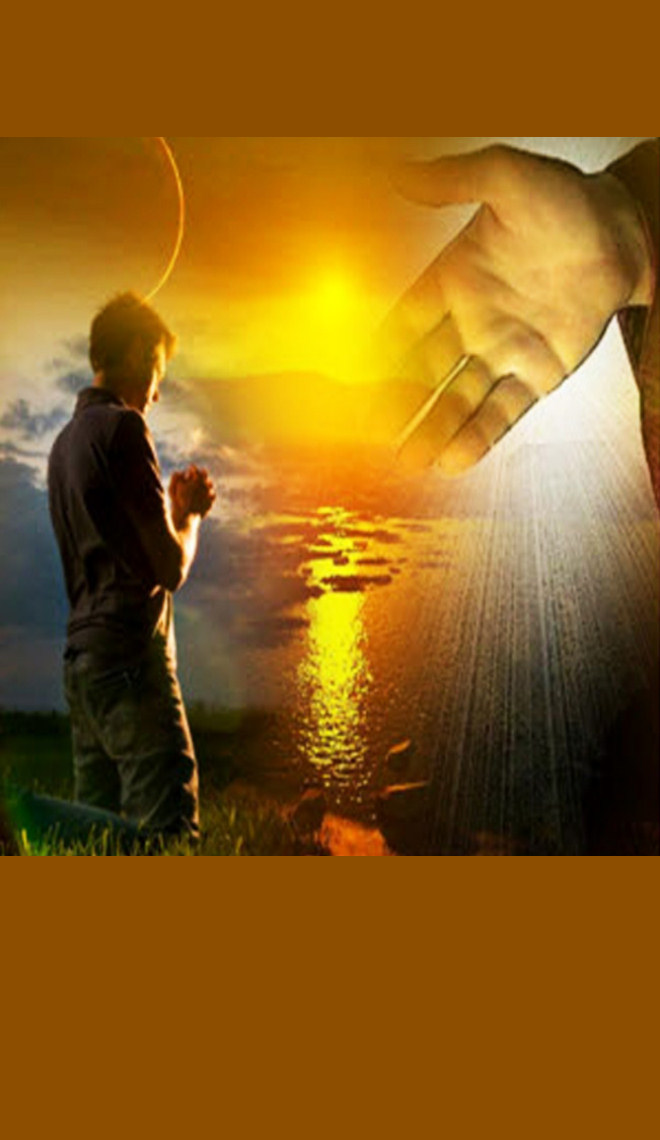 THÁNG 06/202301/06/2023
Thứ Năm VIII Thường NiênBÀI ĐỌC I: Hc 42, 15-26 (Hl 15-25)" Các công trình của Chúa đầy ánh vinh quang của Người".Trích sách Huấn Ca.Tôi sẽ ghi nhớ công trình của Chúa, và sẽ thuật lại những điều tôi đã thấy. Nhờ lời Chúa mà Chúa đã thực hiện những kỳ công. Mặt trời chiếu soi vạn vật, và công trình của Chúa đầy ánh vinh quang của Người. Nào Chúa đã không ban cho các thánh được cao rao các việc kỳ diệu của Người, những việc mà Chúa toàn năng đã củng cố trong vinh quang của Người sao? Người dò xét vực thẳm và lòng con người, thấu biết những mưu chước của họ, vì Chúa thấu suốt mọi sự và theo dõi những dấu thời đại, tuyên bố những gì thuộc về dĩ vãng và hậu lai, tỏ bày những dấu vết các việc ẩn kín. Không một tư tưởng nào mà Người không biết, không một lời nào có thể giấu được Người. Người sắp đặt những kỳ công sự khôn ngoan của Người. Người có trước muôn đời và tồn tại muôn thuở, không thêm không bớt, không cần đến vị cố vấn nào. Mọi công trình của Người thực đáng quý chuộng, và như những ánh lửa người ta có thể ngắm nhìn. Mọi vật ấy đều sống động và tồn tại muôn đời, và vâng phục Người trong mọi hoàn cảnh. Tất cả đều có từng đôi và cái này đối diện với cái nọ, và Người không làm chi khuyết điểm. Vật này làm nổi bật vẻ đẹp cho vật kia. Và ai có thể nhàm chán nhìn xem vinh quang của Người? Đó là lời Chúa.ĐÁP CA: Tv 32, 2-3. 4-5. 6-7. 8-9Đáp: Do lời Chúa mà trời xanh được tạo thành (c. 6a).1) Hãy ngợi khen Chúa với cây đàn cầm, với đàn mười dây, hãy xướng ca mừng Chúa. Hãy ca mừng Người bài ca mới, hát mừng Người với tiếng râm ran.2) Vì lời Chúa là lời chân chính, bao việc Chúa làm đều đáng cậy tin. Chúa yêu chuộng điều công minh chính trực, địa cầu đầy ân sủng của Chúa. 3) Do lời Chúa mà trời xanh được tạo thành, và mọi cơ binh chúng đều do hơi thở miệng Người. Chúa thu nước biển lại như để trong bầu, Người đặt những ngọn sóng trong kho chứa đựng. 4) Toàn thể địa cầu hãy tôn sợ Chúa, mọi người sống trong vũ trụ hãy kính nể Người. Vì chính Người phán dạy mà chúng được tạo thành, chính Người ra lệnh mà chúng trở nên thực hữu. – ĐápALLELUIA: Tv 144, 13cdAlleluia, alleluia! - Chúa trung thành trong mọi lời Chúa phán, và thánh thiện trong mọi việc Chúa làm. - Alleluia.PHÚC ÂM: Mc 10, 46-52"Lạy Thầy, xin cho tôi được thấy".Tin Mừng Chúa Giêsu Kitô theo Thánh Marcô.Khi ấy, Chúa Giêsu ra khỏi thành Giêricô cùng với các môn đệ, và một đám đông, thì có con ông Timê tên là Bartimê, một người mù ăn xin đang ngồi ở vệ đường. Khi anh ta nghe biết đó là Chúa Giêsu Nagiarét, liền kêu lên rằng: "Hỡi ông Giêsu con vua Đavít, xin thương xót tôi". Và nhiều người mắng anh bảo im đi, nhưng anh càng kêu to hơn: "Hỡi con vua Đavít, xin thương xót tôi". Chúa Giêsu dừng lại và truyền gọi anh đến. Người ta gọi người mù và bảo anh: "Hãy vững tâm đứng dậy, Người gọi anh". Anh ta liệng áo choàng, đứng dậy, đến cùng Chúa Giêsu. Bấy giờ Chúa Giêsu bảo rằng: "Anh muốn Ta làm gì cho anh"? Người mù thưa: "Lạy Thầy, xin cho tôi được thấy". Chúa Giêsu đáp: "Được, đức tin của anh đã chữa anh". Tức thì anh ta thấy được và đi theo Người. Đó là lời Chúa.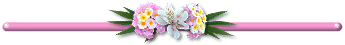 * Bí tích Thánh Thể là Chúa Kitô trở nên hữu hình. Bệnh nhân nghèo hèn cũng là Chúa Kitô trở nên hữu hình. (Thánh Gerald Majella) 02/06/2023Thứ Sáu VIII Thường NiênBÀI ĐỌC I: Hc 44, 1. 9-13"Cha ông chúng ta là những người biết xót thương người, danh tiếng tồn tại từ đời nọ sang đời kia".Trích sách Huấn Ca.Chúng ta hãy ca tụng những vĩ nhân và các tổ phụ chúng ta qua các thời đại. Có những người không ai nhớ đến nữa: Họ qua đi như không bao giờ có họ, họ sinh ra như thể không có họ sinh ra, và con cháu của họ cũng thế. Nhưng có những người nhân hậu mà việc thiện của họ không bao giờ bị lãng quên. Dòng dõi họ được hưởng hạnh phúc, và họ sẽ có con cháu nối dòng, miêu duệ họ trung thành với lời giao ước và con cái họ nhờ họ cũng được trung thành. Miêu duệ họ sẽ tồn tại đến muôn đời, và vinh quang của họ không bao giờ bị lu mờ. Đó là lời Chúa.ĐÁP CA: Tv 149, 1-2. 3-4. 5-6a và 9bĐáp: Chúa yêu thương dân Người (c. 4a).1) Hãy ca mừng Chúa một bài ca mới, hãy vang lên lời khen ngợi trong công hội các tín đồ. Israel hãy mừng vui vì Đấng tạo tác bản thân, con cái Sion hãy hân hoan vì vua của họ. 2) Họ hãy hoà nhạc để ngợi khen Người, hãy hát mừng Người với cây đàn cầm, với trống con: bởi vì Chúa yêu thương dân Người, và ban cho kẻ khiêm nhường chiến thắng vẻ vang. 3) Các tín đồ hãy mừng rỡ trong vinh quang, hãy hoan hỉ trong những nơi khu phố. Miệng họ hãy reo lên lời hoan hô Thiên Chúa. Đó là vinh quang cho mọi tín đồ của Chúa. – ĐápALLELUIA: Dt 4, 12Alleluia, alleluia! - Lời Thiên Chúa là lời hằng sống, linh nghiệm, phơi bày tư tưởng và ý muốn của tâm hồn. - Alleluia.PHÚC ÂM: Mc 11, 11-26"Nhà Ta sẽ được gọi là nhà cầu nguyện của mọi dân tộc. Các ngươi hãy tin vào Thiên Chúa".Tin Mừng Chúa Giêsu Kitô theo Thánh Marcô.(Khi nghe dân chúng hoan hô), Chúa Giêsu vào thành Giê-rusalem, lên đền thờ và sau khi đã đưa mắt quan sát mọi sự, và lúc trời đã xế chiều, Người ra về Bêtania cùng với nhóm mười hai. Hôm sau, khi thầy trò rời bỏ Bêtania, Người thấy đói. Và khi thấy ở đàng xa có một cây vả nhiều lá, Người đến xem coi có trái nào không. Nhưng khi lại gần, Người chỉ thấy có lá thôi, vì không phải là mùa có trái. Người phán bảo cây vả rằng: "Cho đến muôn đời sẽ không còn ai ăn trái của mi nữa". Và các môn đệ đã nghe Người nói. Các ngài đến Giêrusalem. Và khi vào đền thờ, Chúa liền đuổi những người mua bán ở đó. Người xô đổ bàn của những người đổi tiền và ghế của những người bán chim câu. Người không để cho ai mang đồ vật đi ngang qua đền thờ. Người dạy bảo họ: "Nào chẳng có lời chép rằng: "Nhà Ta sẽ được gọi là nhà cầu nguyện của mọi dận tộc ư? Thế mà các ngươi đã biến thành hang trộm cướp". Điều đó đến tai các trưởng tế và luật sĩ, họ liền tìm cách giết Người, vì họ sợ Người, bởi tất cả dân chúng say mê giáo lý của Người. Chiều đến, Người ra khỏi thành. Sáng hôm sau, khi đi ngang qua, các ngài trông thấy cây vả đã chết khô tận rễ. Phêrô nhớ lại và thưa Chúa rằng: "Lạy Thầy, hãy coi, cây vả Thầy nguyền rủa đã chết khô rồi". Chúa Giêsu đáp: "Hãy tin vào Thiên Chúa. Thầy bảo thật các con, nếu ai bảo núi kia: 'Hãy dời đi và gieo mình xuống biển', mà trong lòng không hồ nghi, nhưng tin rằng điều mình nói sẽ xảy ra, thì người ấy sẽ được như ý. Vì vậy Thầy bảo các con: Tất cả những gì các con cầu xin, hãy tin rằng các con sẽ được, thì các con sẽ được điều đó. Và khi các con đang đứng cầu nguyện, nếu các con có điều gì bất thuận với ai, hãy tha thứ để Cha các con trên trời cũng tha cho các con. Nếu các con không tha thứ, thì Cha các con trên trời cũng không tha tội cho các con". Đó là lời Chúa.* Chúng ta chỉ nên nhìn những gì thiện hảo nơi người chung quanh. (Thánh Jeanne de Chantal)03/06/2023Thứ Bảy VIII Thường NiênBÀI ĐỌC I: Hc 51, 17-27 (Hl 12-20)"Tôi sẽ tôn vinh Đấng ban cho tôi sự khôn ngoan".Trích sách Huấn Ca.Tôi tuyên xưng, ca ngợi và chúc tụng danh Chúa. Khi tôi còn trẻ, trước khi tôi đi đó đây, tôi đã công khai tìm kiếm sự khôn ngoan trong khi cầu nguyện. Trước đền thờ, tôi đã xin sự khôn ngoan, và tôi sẽ còn tìm nó cho đến ngày cuối đời tôi. Trước tinh hoa của sự khôn ngoan, như chùm nho hồng, tâm hồn tôi vui sướng: chân tôi bước đi trên đường ngay chính. Từ buổi thanh xuân, tôi đã tìm kiếm nó. Tôi đã lắng tai và nghe tiếng nó. Tôi đã tìm thấy trong tôi sự khôn ngoan cao cả, và nhờ nó tôi đã được tiến triển nhiều. Tôi sẽ tôn vinh Đấng ban cho tôi sự khôn ngoan, vì tôi đã suy niệm để đem nó ra thực hành, tôi đã hăng say làm điều lành và tôi không hổ thẹn. Cùng với sự khôn ngoan, linh hồn tôi đã chiến đấu, và khi hành động, tôi được thêm vững chắc. Tôi đã giơ hai tay lên cao, và đã than khóc, vì đã không biết đến nó. Tôi đã hướng tâm hồn tôi về nó, và tôi đã tìm được nó với tâm hồn trong sạch. Đó là lời Chúa.ĐÁP CA: Tv 18, 8. 9. 10. 11Đáp: Giới răn Chúa chính trực, làm hoan lạc tâm can (c. 9a).1) Luật pháp Chúa toàn thiện, bồi bổ tâm linh; chỉ thị Chúa cố định, phá ngu kẻ dốt. 2) Giới răn Chúa chính trực, làm hoan lạc tâm can; mệnh lệnh Chúa trong ngời, sáng soi con mắt. 3) Lòng tôn sợ Chúa thuần khiết, còn mãi muôn đời; phán quyết của Chúa chân thực, công minh hết thảy. 4) Những điều đó đáng chuộng hơn vàng, hơn cả vàng ròng, ngọt hơn mật và hơn cả mật chảy tự tàng ong. ALLELUIA: Gc 1, 18Alleluia, alleluia! - Do ý định của Thiên Chúa, Người đã sinh chúng ta bằng lời sự thật, để chúng ta nên như của đầu mùa các tạo vật. - Alleluia.PHÚC ÂM: Mc 11, 27-33"Ông lấy quyền nào làm sự đó?"Tin Mừng Chúa Giêsu Kitô theo Thánh Marcô.Khi ấy, Chúa Giêsu và các môn đệ lại đến Giêrusalem. Và trong khi Chúa Giêsu đi lại trong đền thờ, thì những trưởng tế, luật sĩ và kỳ lão đến hỏi Người: "Ông lấy quyền nào mà làm sự đó? Và ai đã ban quyền cho ông để làm như vậy?" Chúa Giêsu đáp: "Tôi sẽ hỏi các ông một câu thôi, hãy trả lời cho Tôi thì Tôi sẽ bảo cho các ông hay Tôi lấy quyền nào mà làm việc đó: Phép rửa của Gioan bởi trời hay bởi người ta? Hãy trả lời Tôi đi". Họ liền bàn riêng với nhau rằng: "Nếu chúng ta trả lời 'Bởi trời', ông ấy sẽ nói: 'Vậy sao các ông không tin Người?' Nhưng nếu chúng ta nói 'Bởi người ta', chúng ta sợ dân chúng, vì mọi người đều coi Gioan thật là một tiên tri. Vậy họ thưa cùng Chúa Giêsu rằng: "Chúng tôi không biết". Và Chúa Giêsu bảo họ: "Vậy thì tôi cũng không nói cho các ông biết bởi quyền phép nào Tôi làm sự đó". Đó là lời Chúa.* Có một ngọn lửa tình yêu trong Thiên Chúa nơi tâm hồn chúng ta, và ở đó, bà nói với tôi và tôi nói bà trong mọi lúc, trong những cảm xúc tình yêu mà không miệng lưỡi nào có thể tả xiết.Hỡi Diana, thật là một tình trạng khốn khổ…. Tình yêu chúng ta dành cho nhau không bao giờ thoát khỏi đau đớn và lo lắng. Bà áy náy và đau đớn vì không được phép gặp tôi trong mọi lúc, còn tôi áy náy vì hiếm khi có được sự hiện diện của bà. Ước gì chúng ta có thể được vào thành thánh của Chúa các đạo binh, để ở đó chúng ta sẽ không còn phải xa Người hoặc phải xa nhau. (Chân phúc Jordan Saxony)04/06/2023Chúa Nhật IX Năm ALễ Chúa Ba NgôiBÀI ĐỌC I: Xh 34, 4b-6. 8-9"Thiên Chúa là Đấng thống trị, từ bi và nhân hậu".Trích sách Xuất Hành.Ngày ấy, từ sáng sớm, Môsê chỗi dậy và lên núi Sinai, như Chúa đã truyền dạy cho ông, ông mang theo hai bia đá. Khi Thiên Chúa ngự trên đám mây, Môsê đứng trước mặt Chúa và kêu cầu danh Chúa.Chúa đi qua trước mặt ông và hô: "Đức Chúa! Đức Chúa! Thiên Chúa thương xót và từ nhân, bao dung, đầy nhân nghĩa và tín thành". Môsê vội vã sấp mình xuống đất thờ lạy và thưa rằng: "Lạy Chúa, nếu con có ơn nghĩa trước nhan thánh Chúa, thì xin Chúa hãy đi cùng với chúng con, (vì dân này là dân cứng đầu), xin xoá mọi gian ác và tội lỗi chúng con, xin nhận chúng con làm cơ nghiệp của Chúa". Đó là lời Chúa.ĐÁP CA: Đn 3, 52. 53. 54. 55. 56Đáp: Chúa đáng ca ngợi và tôn vinh muôn đời (c. 52b).1) Lạy Chúa là Thiên Chúa cha ông chúng con, Chúa đáng chúc tụng, đáng ca ngợi, tôn vinh và tán tụng muôn đời. Chúc tụng thánh danh vinh quang Chúa, đáng ca ngợi, tôn vinh và tán tụng muôn đời. .2) Chúa đáng chúc tụng trong đền thánh vinh quang Chúa, đáng ca ngợi và tôn vinh muôn đời. .3) Chúc tụng Chúa ngự trên ngai vương quyền Chúa, đáng ca ngợi và tôn vinh muôn đời. .4) Chúc tụng Chúa, Đấng nhìn thấu vực thẳm và ngự trên các Thần Vệ Binh, đáng ca ngợi và tôn vinh muôn đời. .5) Chúc tụng Chúa ngự trên bầu trời, đáng ca ngợi và tôn vinh muôn đời. .BÀI ĐỌC II: 2 Cr 13, 11-13"Ân sủng của Đức Giêsu Kitô, tình yêu của Chúa Cha, và ơn thông hiệp của Chúa Thánh Thần".Trích thư thứ hai của Thánh Phaolô Tông đồ gửi tín hữu Cô-rintô.Anh em thân mến, anh em hãy vui lên, hãy nên trọn lành, hãy khuyến khích nhau, hãy đồng tâm nhất trí, và hoà thuận với nhau, thì Thiên Chúa, nguồn sự bình an và tình yêu, sẽ ở với anh em. Anh em hãy chào nhau bằng cái hôn thánh thiện. Tất cả các thánh ở đây gởi lời chào anh em. Nguyện xin ân sủng Đức Giêsu Kitô, Chúa chúng ta, và tình yêu của Chúa Cha, và ơn thông hiệp của Chúa Thánh Thần ở cùng tất cả anh em. Amen. Đó là lời Chúa.ALLELUIA: Kh 1, 8Alleluia, alleluia! - Sáng danh Đức Chúa Cha, và Đức Chúa Con, và Đức Chúa Thánh Thần; sáng danh Thiên Chúa Đấng đang có, đã có và sẽ đến. - Alleluia.PHÚC ÂM: Ga 3, 16-18"Thiên Chúa đã sai Chúa Con đến để thế gian nhờ Người mà được cứu độ".Tin Mừng Chúa Giêsu Kitô theo Thánh Gioan.Khi ấy, Chúa Giêsu nói với Nicôđêmô rằng: "Thiên Chúa đã yêu thế gian đến nỗi đã ban Con Một Người để tất cả những ai tin ở Con của Người, thì không phải hư mất, nhưng được sống đời đời, vì Thiên Chúa không sai Con của Người giáng trần để luận phạt thế gian, nhưng để thế gian nhờ Con của Người mà được cứu độ. Ai tin Người Con ấy, thì không bị luận phạt. Ai không tin thì đã bị luận phạt rồi, vì không tin vào danh Con Một Thiên Chúa". Đó là lời Chúa.* Thiếu gánh nặng đau khổ thì không thể đạt đến đỉnh cao ơn thánh. Những tặng ân ơn thánh gia tăng khi các cuộc giao chiến gia tăng. (Thánh Rose Lima)05/06/2023Thứ Hai IX Thường NiênBÀI ĐỌC I: NĂM ITb 1, 1a. 2; 2, 1-9 "Tôbia kính sợ Thiên Chúa hơn là nhà vua". Khởi đầu sách Tôbia.Tôbia, người chi họ và thành Nephthali, ông bị bắt lưu đày trong đời Salmanasar, vua xứ Assyria. Mặc dầu bị lưu đày, ông không bỏ đường chân lý. Khi đến lễ trọng kính Chúa, trong gia đình Tôbia có dọn bữa ăn thịnh soạn, ông nói với con trai ông rằng: "Con hãy đi mời mấy người, thuộc chi họ chúng ta biết kính sợ Chúa, đến dự tiệc với chúng ta". Con ông đi, rồi trở về báo tin cho ông hay rằng: "Một người con cái Israel bị bóp cổ chết nằm ngoài đường". Lập tức, ông bỏ bàn ăn, ra khỏi phòng, bụng còn đói, chạy đến chỗ tử thi. Ông lén vác xác về nhà, để chờ lúc mặt trời lặn sẽ chôn cất cẩn thận. Sau khi đã giấu xác rồi, ông vừa dùng bữa vừa than khóc và run sợ, vì nhớ lại lời Chúa dùng miệng tiên tri Amos mà phán rằng: "Ngày lễ của các ngươi sẽ trở thành ngày than khóc và tang chế". Khi mặt trời lặn, ông đi chôn xác. Tất cả các người bà con chỉ trích ông rằng: "Ông đã bị lên án tử hình cũng vì công việc đó, và may là ông thoát khỏi án tử, nay ông lại đi chôn kẻ chết nữa sao?" Nhưng Tôbia kính sợ Thiên Chúa hơn là sợ nhà vua, vẫn lấy trộm xác kẻ bị giết, giấu trong nhà, rồi đến nửa đêm ông đem đi chôn. Đó là lời Chúa.ĐÁP CA: Tv 111, 1-2. 3-4. 5-6Đáp: Phúc đức thay người tôn sợ Chúa (c. 1a).Hoặc đọc: Alleluia.1) Phúc đức thay người tôn sợ Chúa, người hết lòng ham mộ luật pháp của Ngài. Con cháu người sẽ hùng cường trong Đất Nước: thiên hạ sẽ chúc phúc cho dòng dõi hiền nhân. 2) Trong nhà người có tài sản phú quý, và lòng quảng đại người còn mãi muôn đời. Trong u tối, người xuất hiện như ánh sáng soi kẻ lòng ngay, người nhân hậu, từ bi và công chính. 3) Phúc đức cho người biết xót thương và cho vay, biết quản lý tài sản mình theo đức công bình. Cho tới đời đời người sẽ không nao núng: người hiền đức sẽ được ghi nhớ muôn đời. ALLELUIA: Gc 1, 21Alleluia, alleluia! - Anh em hãy khiêm nhu nhận lãnh lời giao ước trong lòng, lời đó có thể cứu thoát linh hồn anh em. - Alleluia.PHÚC ÂM: Mc 12, 1-12"Chúng bắt cậu con trai giết đi và quăng xác ra vườn nho".Tin Mừng Chúa Giêsu Kitô theo Thánh Marcô.Khi ấy, Chúa Giêsu dùng dụ ngôn mà nói với các thượng tế, luật sĩ và kỳ lão rằng: "Có người trồng một vườn nho, rào dậu xung quanh, đào bồn đạp nho và xây một tháp, đoạn cho tá điền thuê vườn nho và trẩy đi phương xa. "Đến kỳ hạn, ông sai đầy tớ đến với tá điền thu phần hoa lợi vườn nho. Nhưng những người này bắt tên đầy tớ đánh đập và đuổi về tay không. Ông lại sai đầy tớ khác đến với họ. Người này cũng bị chúng đánh vào đầu và làm sỉ nhục. Nhưng người thứ ba thì bị chúng giết. Ông còn sai nhiều người khác nữa, nhưng kẻ thì bị chúng đánh đập, người thì bị chúng giết chết. "Ông chỉ còn lại một cậu con trai yêu quý cuối cùng, ông cũng sai đến với họ, (vì) ông nghĩ rằng: 'Chúng sẽ kiêng nể con trai ta'. Nhưng những tá điền nói với nhau rằng: 'Người thừa tự đây rồi, nào ta hãy giết nó và cơ nghiệp sẽ về ta'. Đoạn chúng bắt cậu giết đi và quăng xác ra ngoài vườn nho. Chủ vườn nho sẽ xử thế nào? Ông sẽ đến tiêu diệt bọn tá điền và giao vườn nho cho người khác. Các ông đã chẳng đọc đoạn Thánh Kinh này sao: 'Tảng đá những người thợ xây loại ra, trở thành đá góc tường. Đó là việc Chúa làm, thật lạ lùng trước mắt chúng ta' ". Họ tìm bắt Người, nhưng họ lại sợ dân chúng. Vì họ đã quá hiểu Người nói dụ ngôn đó ám chỉ họ. Rồi họ bỏ Người mà đi. Đó là lời Chúa.06/06/2023Thứ Ba IX Thường Niên LẻBÀI ĐỌC I: Tb 2, 10-23 (Hl 9-14)“Tuy bị mù loà, ông cũng không phiền trách Thiên Chúa”.Trích sách Tôbia.Xảy ra trong một ngày nọ, Tôbia đi chôn xác mệt nhọc, trở về nhà, ông liền nằm ngủ bên vách tường, thì phân nóng chim én từ tổ rơi xuống (trúng) mắt ông, khiến ông bị mù. Chúa cho phép ông chịu thử thách như thế, để nêu gương nhẫn nại cho hậu thế như thánh Gióp xưa. Vì từ lúc còn bé, ông có lòng kính sợ Thiên Chúa, và tuân giữ giới răn của Người. Tuy bị mù loà, ông cũng không phiền trách Thiên Chúa; trái lại, ông vẫn một lòng kính sợ Thiên Chúa, và tạ ơn Người hằng ngày trong đời ông. Vả các vua xưa nhạo báng thánh Gióp thế nào, thì nay bà con họ hàng cũng chê cười đời sống của ông mà rằng: “Hy vọng của ông ở đâu? Ông làm phúc và chôn xác được ích gì?” Nhưng Tôbia quở trách họ rằng: “Các ngươi đừng nói vậy, vì chúng ta là con cái các thánh, chúng ta trông đợi cuộc sống mà Thiên Chúa sẽ ban cho những ai không bao giờ thay đổi lòng tin vào Người”. Còn bà vợ của ông là Ana, hằng ngày đi dệt vải, hễ kiếm được gì bởi tay mình làm để nuôi thân, bà (cũng) đem về. Bởi đó, có lần bà nhận được một con dê đem về nhà; khi ông chồng nghe tiếng dê be be, liền nói: “Coi chừng kẻo lỡ phải của ăn trộm đó. Hãy dắt đem trả cho chủ nó, vì chúng ta không được phép dùng đến của ăn trộm”. Bà vợ ông nổi giận, trả lời rằng: “Rõ là niềm hy vọng của ông ra vô ích, và kết quả việc bố thí của ông nay đã rõ ràng!” Và bà tiếp tục nói những lời như thế mà mạt sát ông. Đó là lời Chúa.ĐÁP CA: Tv 111, 1-2. 7bc-8. 9Đáp: Lòng người công chính vững vàng trông cậy vào Chúa (x. c. 7c).Hoặc đọc: Alleluia.1) Phúc đức thay người tôn sợ Chúa, người hết n h ham mộ luật pháp của Ngài. Con cháu người sẽ n h cường trong Đất Nước: thiên hạ sẽ chúc phúc cho dòng dõi hiền nhân. – Đáp.2) Người không kinh hãi vì nghe tin buồn thảm, n h người vững vàng cậy trông vào Chúa. Lòng người kiên nghị, người không kinh hãi, cho tới khi nhìn thấy kẻ thù phải hổ ngươi. – Đáp.3) Người ban phát và bố thí cho những kẻ nghèo, lòng quảng đại của người muôn đời còn mãi; sừng người được ngẩng lên trong vinh quang. – Đáp.ALLELUIA: 1 Pr 1, 25Alleluia, alleluia! – Lời Chúa tồn tại muôn đời, đó là lời Tin Mừng đã rao giảng cho anh hem. – Alleluia.PHÚC ÂM: Mc 12, 13-17“Các ông hãy trả cho Cêsarê cái gì thuộc về Cêsarê, và trả cho Thiên Chúa cái gì thuộc về Thiên Chúa”.Tin Mừng Chúa Giêsu Kitô theo Thánh Marcô.Khi ấy, người ta sai mấy người thuộc nhóm biệt phái và đảng Hêrôđê đến Chúa Giêsu để lập mưu bắt lỗi Người trong lời nói. Họ đến thưa Người rằng: “Thưa Thầy, chúng tôi biết Thầy là người chân thật không vị nể ai, vì Thầy chẳng xem diện mạo, một giảng dạy đường lối Thiên Chúa cách rất ngay thẳng. Vậy chúng tôi có nên nộp thuế cho Cêsarê không? Chúng tôi phải nộp hay là không?” Nhưng Người biết họ giả hình, nên bảo rằng: “Sao các ông lại thử Ta? Hãy đưa Ta xem một đồng tiền”. Họ đưa cho Người một đồng tiền và Người hỏi: “Hình và ký hiệu này là của ai?” Họ thưa: “Của Cêsarê”. Người liền bảo họ: “Vậy thì của Cêsarê, hãy trả cho Cêsarê; của Thiên Chúa, hãy trả cho Thiên Chúa”. Và họ rất đỗi kinh ngạc về Người. Đó là lời Chúa.* Không gì làm người ta đánh mất ơn Chúa và chắc chắn đi đến chỗ hư mất hơn là việc bới móc, gièm pha và kết án người chung quanh. Kết án tức là nói thế này: ông nọ bà kia là đồ dối trá, thứ ngoại tình, kẻ xấu thói. Người ấy đã kết án thực trạng linh hồn và phán xét toàn bộ cuộc sống của tha nhân…. Đó là một tội trọng…. Chỉ mình Thiên Chúa mới có quyền tuyên công hoặc kết án, vì Người biết rõ thực trạng linh hồn của mọi người, sức mạnh của họ, các khuynh hướng và các tặng ân của họ. (Thánh Abba Dorotheus)07/06/2023Thứ Tư IX Thường NiênBÀI ĐỌC I: Tb 3, 1-11. 24-25 (Hl 1-11. 16)"Lời cầu nguyện của hai người trước tôn nhan vinh quang của Thiên Chúa Cao Cả, được chấp nhận".Trích sách Tôbia.Trong những ngày ấy, Tôbia thổn thức và khóc lóc cầu nguyện rằng: "Lạy Chúa, Chúa công bình, mọi sự xét đoán của Chúa đều công minh, mọi đường lối của Chúa là từ bi, chân lý và phán quyết. Lạy Chúa, giờ đây xin hãy nhớ đến con, xin đừng báo oán tội lỗi con, xin đừng nhớ đến những lỗi lầm của con và của cha ông con. Bởi chúng con đã không vâng theo các giới răn của Chúa, nên Chúa để cho chúng con bị cướp bóc, tù đày, chết chóc, nhạo báng, và khinh bỉ nơi các dân mà chúng con bị lưu đày. Lạy Chúa, giờ đây sự xét xử của Chúa thật cao cả và công bình, vì chúng con không sống theo giới răn Chúa, và không thành tâm tiến bước trước thánh nhan Chúa. Lạy Chúa, giờ đây xin cứ đối xử với con theo thánh ý Chúa, và xin hãy cho linh hồn con được an nghỉ; vì thà con được chết còn hơn sống!" Cũng trong ngày đó, xảy ra là Sara, con gái của Raguel, người thành Mêđi, cũng bị một đứa đầy tớ gái của cha cô lăng mạ, bởi vì cô đã kết hôn với bảy người đàn ông, nhưng khi họ vừa đến gần cô, thì bị quỷ Asmođêô giết chết ngay. Vậy khi một đứa tớ gái có lỗi, cô quở mắng nó, nó liền trả lời rằng: "Đồ sát chồng, chúng tôi sẽ không nhìn thấy con trai con gái của bà trên mặt đất này. Nào bà muốn giết tôi như đã giết bảy người chồng của bà đó sao?" Nghe lời đó, cô liền đi thẳng lên lầu nhà cô, và trong ba ngày đêm, cô không ăn uống gì cả, cô chỉ cầu nguyện, khóc lóc than van cùng Thiên Chúa, mong Người cứu thoát cô khỏi cảnh nhục nhã ấy. Lúc ấy, lời cầu nguyện của hai người trước tôn nhan vinh quang của Thiên Chúa Cao Cả, được chấp nhận. Chúa liền sai thiên thần Raphael đến để cứu giúp hai người trong chính lúc họ dâng lời cầu nguyện lên trước tôn nhan Chúa. Đó là lời Chúa.ĐÁP CA: Tv 24, 2-4a. 4b-5ab. 6-7bc. 8-9Đáp: Lạy Chúa, con vươn linh hồn lên tới Chúa (c. 1b).1) Con tin cậy vào Chúa, xin đừng để con tủi hổ. Xin đừng để quân thù hoan hỉ về con. Phàm ai trông cậy Chúa, ắt chẳng hổ ngươi, hổ ngươi sẽ là những kẻ liều thân phản bội. 2) Lạy Chúa, xin chỉ cho con đường đi của Chúa, xin dạy bảo con về lối bước của Ngài. Vì Chúa là Thiên Chúa cứu độ con, và con luôn luôn cậy trông vào Chúa. 3) Lạy Chúa, xin hãy nhớ lòng thương xót của Ngài, lòng thương xót tự muôn đời vẫn có. Xin hãy nhớ con theo lòng thương xót của Ngài, vì lòng nhân hậu của Ngài, thân lạy Chúa. 4) Chúa nhân hậu và công minh, vì thế Ngài sẽ dạy cho tội nhân hay đường lối, Ngài hướng dẫn kẻ khiêm cung trong đức công minh, dạy bảo người khiêm cung đường lối của Ngài. ALLELUIA: Tv 129, 5Alleluia, alleluia! - Con hy vọng rất nhiều vào Chúa, linh hồn con trông cậy ở lời Chúa. - Alleluia.PHÚC ÂM: Mc 12, 18-27"Người không phải là Thiên Chúa kẻ chết, mà là Thiên Chúa kẻ sống".Tin Mừng Chúa Giêsu Kitô theo Thánh Marcô.Khi ấy, có ít người phái Sađốc đến cùng Chúa Giêsu; phái này không tin có sự sống lại và họ hỏi Người rằng: "Thưa Thầy, luật Môsê đã truyền cho chúng tôi thế này: Nếu ai có anh em chết đi, để lại một người vợ không con, thì hãy cưới lấy người vợ goá đó để gây dòng dõi cho anh em mình. Vậy có bảy anh em: người thứ nhất cưới vợ rồi chết không con. Người thứ hai lấy người vợ goá và cũng chết không con, và người thứ ba cũng vậy, và cả bảy người không ai có con. Sau cùng người đàn bà ấy cũng chết. Vậy ngày sống lại, khi họ cùng sống lại, thì người đàn bà đó sẽ là vợ của người nào? Vì cả bảy anh em đã cưới người đó làm vợ". Chúa Giêsu trả lời rằng: "Các ông không hiểu biết Kinh Thánh, cũng chẳng hiểu biết quyền phép của Thiên Chúa, như vậy các ông chẳng lầm lắm sao? Bởi khi người chết sống lại, thì không lấy vợ lấy chồng, nhưng sống như các thiên thần ở trên trời. Còn về sự kẻ chết sống lại, nào các ông đã chẳng đọc trong sách Môsê chỗ nói về bụi gai, lời Thiên Chúa phán cùng Môsê rằng: 'Ta là Chúa Abraham, Chúa Isaac và Chúa Giacóp'. Người không phải là Thiên Chúa kẻ chết, mà là Thiên Chúa kẻ sống. Vậy các ông thật lầm lạc". Đó là lời Chúa.* Giả như cần chết bao nhiêu lần, thì Chúa Giêsu cũng đã sẵn lòng chịu chết bấy nhiêu lần; tình yêu có lẽ không bao giờ để Người yên cho đến khi Người thực hiện xong điều ấy. (Chân phúc Julian Norwich)* Trong việc thực hành nhân đức:Nỗi sợ hỏa ngục thúc đẩy những người khởi sinh tránh lánh tâm tưởng xấu; còn niềm ước ao được phần thưởng trọng hậu đem đến nhiệt tâm muốn thực hiện những điều tốt lành cho những người tiến bộ. Nhưng mầu nhiệm tình yêu nâng tâm trí vượt trên tất cả các tạo vật, làm cho nó mù lòa trước tất cả những gì không phải là Thiên Chúa. Chỉ có những người mù lòa trước tất cả những gì không phải là Thiên Chúa mới được Người ban tặng ơn khôn ngoan, cho họ nhìn thấy Người rõ nhất. (Thánh Mark khổ tu)* Quả thật có ba tình trạng nơi những người đã được hoán cải: bậc đầu, bậc giữa, và bậc hoàn thiện. Ở bậc đầu, họ được cảm nghiệm sự hấp dẫn ngọt ngào, bậc giữa là những cuộc tranh đấu với chước cám dỗ, và bậc sau cùng là sự sung mãn trọn lành. (Thánh Gregory Cả)* Tôi đã được tạo dựng từ tình yêu… vì thế, trong bản chất cao quí của tôi, không thụ tạo nào có thể làm tôi nên sung túc và được sáng suốt, ngoại trừ một mình Thiên Chúa. (Thánh Mechtild Magdeburg)08/06/2023Thứ Năm IX Thường NiênBÀI ĐỌC I: Tb 6, 10-11a; 7, 1. 9-17; 8, 4-10"Thiên Chúa đã khiến các người đến nhà tôi để con gái tôi kết hôn với người trong thân tộc".Trích sách Tôbia.Trong những ngày ấy, Tôbia hỏi thiên thần rằng: "Ngài muốn chúng ta ở đâu?" Thiên thần trả lời rằng: "Ở đây có người tên là Raguel, người bà con thuộc chi tộc của anh; và ông này có người con gái tên là Sara". Thiên Thần và Tôbia đi vào nhà Raguel, và được Raguel vui mừng đón tiếp. Sau khi trò truyện, Raguel bảo giết chiên dọn tiệc, rồi mời khách ngồi vào bàn ăn. Tôbia liền nói: "Hôm nay đây cháu không ăn uống gì cả, nếu bác không chấp nhận lời cháu thỉnh nguyện: xin bác hứa gả con của bác là Sara cho cháu". Vừa nghe câu đó, Raguel hoảng sợ, vì biết việc đã xảy ra cho bảy người chồng trước, khi họ tới gần con gái của ông. Ông lo sợ kẻo người này cũng đồng số phận như vậy chăng. Trong lúc ông lưỡng lự, không biết phải trả lời làm sao với kẻ xin cưới con mình, thiên thần liền nói: "Ông đừng sợ gả con gái ông cho người này, vì con gái ông xứng đáng làm vợ người này vốn hay kính sợ Thiên Chúa; do đó, không ai khác cưới được nàng". Bấy giờ Raguel thưa: "Tôi không còn hồ nghi, vì Chúa đã chấp nhận lời tôi kêu cầu và nước mắt tôi chảy ra trước tôn nhan Người. Tôi cũng tin rằng vì thế mà Người khiến các người đến nhà tôi, để con gái tôi kết hôn với người trong thân tộc mình theo luật Môsê, và giờ đây tôi không ngần ngại gả con gái tôi cho cháu". Ông liền nắm tay con gái ông, đặt vào lòng tay mặt của Tôbia và nói rằng: "Thiên Chúa Abraham, Thiên Chúa Isaac, và Thiên Chúa Giacóp ở cùng hai con, chính Người phối hợp hai con, xin Người ban tràn đầy ơn phúc lành của Người xuống cho hai con. Hai bên làm giấy hôn thú. Và sau đó họ ăn tiệc cưới cảm tạ Thiên Chúa. Bấy giờ Tôbia khuyên bảo nàng trinh nữ rằng: "Hỡi Sara, hãy chỗi dậy, chúng ta hãy cầu nguyện cùng Thiên Chúa hôm nay, mai và mốt; trong ba đêm đầu, chúng ta hãy kết hợp với Thiên Chúa. Qua đêm thứ ba rồi, chúng ta mới giao hợp với nhau: vì chúng ta là con cái các thánh, chúng ta không thể giao hợp với nhau như những người dân ngoại không biết gì đến Thiên Chúa". Cả hai cùng chỗi dậy, cùng cầu nguyện không ngừng, để xin ơn được sống thanh sạch. Tôbia nguyện rằng: "Lạy Chúa là Thiên Chúa tổ phụ chúng con, danh Chúa đáng chúc tụng cho đến muôn đời! Hỡi trời đất, biển cả, sông ngòi và mọi tạo vật, hãy chúc tụng Chúa. Chúa đã lấy bùn đất mà dựng nên Ađam, và ban cho người một bà nội trợ là Evà. Và giờ đây, lạy Chúa, Chúa biết không phải vì dục tình mà con cưới em này làm vợ, song chỉ vì muốn có con cái nối dòng, để danh Chúa được chúc tụng muôn đời". Sara cũng nguyện rằng: "Lạy Chúa, xin thương xót chúng con, xin thương xót chúng con, xin cho hai chúng con được an khang trường thọ". Đó là lời Chúa.ĐÁP CA: Tv 127, 1-2. 3. 4-5Đáp: Phúc thay những bạn nào tôn sợ Thiên Chúa (x. c. 1a).1) Phúc thay những bạn nào tôn sợ Thiên Chúa, bạn nào ăn ở theo đường lối của Người: Công quả tay bạn làm ra bạn an hưởng, bạn được hạnh phúc và sẽ gặp may. 2) Hiền thê bạn như cây nho đầy hoa trái, trong gia thất nội cung nhà bạn; con cái bạn như những chồi non của khóm ô liu, ở chung quanh bàn ăn của bạn. Đó là phúc lộc dành để cho người biết tôn sợ Đức Thiên Chúa. 3) Nguyện xin Thiên Chúa từ Sion chúc phúc cho bạn, để bạn nhìn thấy cảnh thịnh đạt của Giêrusalem, hết mọi ngày trong đời sống của bạn, và để bạn nhìn thấy lũ cháu đàn con! ALLELUIA: Ga 10, 27Alleluia, alleluia! - Chúa phán: "Con chiên Ta thì nghe tiếng Ta; Ta biết chúng và chúng theo Ta". - Alleluia.PHÚC ÂM: Mc 12, 28b-34"Thiên Chúa của ngươi là Thiên Chúa duy nhất và ngươi hãy kính mến Người".Tin Mừng Chúa Giêsu Kitô theo Thánh Marcô.Khi ấy, có người trong nhóm Luật sĩ tiến đến Chúa Giêsu và hỏi Người rằng: "Trong các giới răn, điều nào trọng nhất?" Chúa Giêsu đáp: "Giới răn trọng nhất chính là: 'Hỡi Israel, hãy nghe đây: Thiên Chúa, Chúa chúng ta, là Chúa duy nhất, và ngươi hãy yêu mến Chúa, Thiên Chúa ngươi hết lòng, hết linh hồn, hết trí khôn và hết sức ngươi'. Còn đây là giới răn thứ hai: 'Ngươi hãy yêu mến tha nhân như chính mình ngươi'. Không có giới răn nào trọng hơn hai giới răn đó". Luật sĩ thưa Người: "Thưa Thầy, đúng lắm! Thầy dạy phải lẽ khi nói Thiên Chúa là Chúa duy nhất, và ngoài Người, chẳng có Chúa nào khác. Yêu mến Chúa hết lòng, hết trí khôn, hết sức mình, và yêu tha nhân như chính mình thì hơn mọi lễ vật toàn thiêu và mọi lễ vật hy sinh". Thấy người ấy tỏ ý kiến khôn ngoan, Chúa Giêsu bảo: "Ông không còn xa Nước Thiên Chúa bao nhiêu". Và không ai dám hỏi Người thêm điều gì nữa. Đó là lời Chúa.* Ta hãy hết lòng yêu mến Đấng đã phó mình trọn vẹn vì mến yêu ta. (Thánh Clare Assisi)* Ta [Thiên Chúa] thương yêu con nhiều hơn con có thể yêu thương bản thân con, và Ta ân cần chăm sóc cho con cả ngàn lần hơn con có thể chăm sóc bản thân con. (Thánh Catherine Siena)* Giả như cần chết bao nhiêu lần, thì Chúa Giêsu cũng đã sẵn lòng chịu chết bấy nhiêu lần; tình yêu có lẽ không bao giờ để Người yên cho đến khi Người thực hiện xong điều ấy. (Chân phúc Julian Norwich)* Chiếc bánh anh em để dành là của những người đói khát; chiếc áo nằm trong rương của anh em là của những người trần trụi; vàng bạc anh em chôn giấu dưới đất là của những người nghèo túng. (Thánh Basil)09/06/2023Thứ Sáu IX Thường NiênBÀI ĐỌC I: Tb 11, 5-17"Chúa đã sửa phạt tôi, và lại cứu chữa tôi, đây tôi nhìn thấy con trai tôi".Trích sách Tôbia.Trong những ngày ấy, mỗi ngày bà Anna đến ngồi ở vệ đường bên sườn núi, nơi đó có thể nhìn xa được. Cũng tại chỗ đó, đang lúc bà ngóng chờ con bà trở về, thì bà thấy và nhận ra con bà từ đàng xa đi đến, bà chạy báo tin cho chồng rằng: "Kìa, con mình đang về tới kia". Và Raphael nói với Tôbia rằng: "Lúc bạn vào nhà rồi, lập tức bạn hãy thờ lạy Chúa là Thiên Chúa bạn, và cảm tạ Người, rồi bạn đến gần mà hôn cha của bạn. Liền sau đó, bạn lấy mật cá đem theo mình, xức trên mắt ông. Mắt của ông sẽ mở ra, cha bạn sẽ thấy ánh sáng mặt trời, và hân hoan trước mặt bạn". Bấy giờ con chó đi theo Tôbia, chạy về trước, nó vui mừng vẫy đuôi như báo tin. Người cha mù loà của Tôbia chỗi dậy, loạng choạng đi ra cửa đón con mình. Ông đón lấy và hôn con ông và vợ nó. Cả hai oà lên khóc vì vui mừng. Sau khi thờ lạy và cảm tạ Thiên Chúa, họ cùng ngồi xuống. Bấy giờ Tôbia lấy mật cá, xức lên mắt cha mình. Chờ đợi nửa giờ, thì một vẩy trắng tựa như màng trứng tách ra khỏi hai mắt. Tôbia cầm vẩy trắng ấy kéo ra khỏi mắt cha mình, ông liền thấy được. Rồi ông, vợ ông và những người quen thuộc ca tụng Chúa. Còn Tôbia thì cầu nguyện rằng: "Lạy Chúa là Thiên Chúa Israel, con chúc tụng Chúa, vì Chúa sửa phạt con và lại cứu chữa con; đây chính con đang nhìn thấy Tôbia con trai của con". Đó là lời Chúa.ĐÁP CA: Tv 145, 2abc. 7. 8-9a. 9bc-10Đáp: Linh hồn tôi ơi, hãy ngợi khen Chúa (c. 2a).Hoặc đáp: Alleluia.1) Linh hồn tôi ơi, hãy ngợi khen Chúa, tôi sẽ ngợi khen Chúa trong cả cuộc đời, bao lâu còn có thân tôi, tôi còn ca ngợi Chúa.
2) Thiên Chúa cứu gỡ những người tù tội, Thiên Chúa mở mắt những kẻ đui mù. 3) Thiên Chúa giải thoát những kẻ bị khòm lưng khuất phục. Thiên Chúa yêu quý các bậc hiền nhân. Thiên Chúa che chở những khách kiều cư. 4) Thiên Chúa nâng đỡ những người mồ côi, quả phụ, và làm rối loạn đường nẻo đứa ác nhân. Thiên Chúa sẽ làm vua tới muôn đời; Sion hỡi, Thiên Chúa của ngươi sẽ làm vua tự đời này sang đời khác. ALLELUIA: Ga 14, 5Alleluia, alleluia! - Chúa phán: "Thầy là đường, là sự thật, và là sự sống, không ai đến được với Cha mà không qua Thầy. - Alleluia.PHÚC ÂM: Mc 12, 35-37"Sao họ có thể bảo Đức Kitô là Con vua Đavít?"Tin Mừng Chúa Giêsu Kitô theo Thánh Marcô.Khi ấy, Chúa Giêsu cất tiếng giảng dạy trong đền thờ rằng: "Sao các luật sĩ lại nói Đấng Cứu Thế là con vua Đavít? Vì chính Đavít được Chúa Thánh Thần soi sáng đã nói: Thiên Chúa đã phán cùng Chúa tôi rằng: 'Con hãy ngồi bên hữu Cha, cho đến khi Cha đặt các kẻ thù con làm bệ dưới chân con'. Chính Đavít gọi Người là Chúa, thì sao Người lại có thể là Con Đavít được?" Và đám dân chúng thích thú nghe Người nói. Đó là lời Chúa.* Không có người cha, người mẹ, người con, hoặc bất kỳ người nào khác có thể ấp ủ đối tượng họ yêu dấu bằng một tình yêu lớn lao như tình yêu Thiên Chúa ấp ủ một linh hồn. (Chân phúc Angela Foligno)10/06/2023Thứ Bảy IX Thường NiênBÀI ĐỌC I: Tb 12, 1. 5-15. 20"Tôi phải trở về cùng Đấng đã sai tôi; còn các người hãy chúc tụng Thiên Chúa".Trích sách Tôbia.Trong những ngày ấy, Tôbia kêu con trai lại và hỏi rằng: "Chúng ta phải tặng cái gì cho người thánh thiện đi với con?" Rồi cả hai cha con gọi thiên thần đến và đưa người ra chỗ riêng và xin người vui lòng nhận một nửa những gì đã mang về. Bấy giờ người bảo nhỏ hai cha con rằng: "Các người hãy chúc tụng Chúa Trời, và tuyên xưng Người trước mặt mọi sinh vật, vì Người tỏ lòng từ bi đối với các người. Bởi chưng, giữ kín bí mật của nhà vua là một việc tốt, nhưng công bố và tuyên xưng các kỳ công của Thiên Chúa là một vinh dự; cầu nguyện, ăn chay, bố thí, thì tốt hơn là cất giấu kho vàng, vì việc bố thí cứu khỏi chết, tẩy sạch tội lỗi, mang lại lòng từ bi và sự sống đời đời. Còn những ai phạm tội và làm điều gian ác, thì là thù địch của linh hồn mình. Vậy tôi tiết lộ cho các người biết sự thật, và không giữ kín câu chuyện bí mật với các người nữa: Khi ông than khóc cầu nguyện, chôn xác kẻ chết, bỏ cơm trưa, và ban ngày giấu xác chết trong nhà, rồi ban đêm mang đi chôn, chính tôi đã dâng lời nguyện của ông lên cùng Chúa. Và vì ông đã được đẹp lòng Chúa, nên cần phải có thử thách để thanh luyện ông. Nay Chúa sai tôi đến để chữa ông, và cứu Sara con dâu của ông khỏi ma quỷ. Vì tôi là thiên thần Raphael, một trong bảy thiên thần chầu chực trước mặt Chúa. Vậy đã đến lúc tôi phải trở về cùng Đấng đã sai tôi; còn các người hãy chúc tụng Thiên Chúa và cao rao mọi việc kỳ diệu của Người". Đó là lời Chúa.ĐÁP CA: Tb 13, 2. 6. 7. 8Đáp: Lạy Chúa cao cả muôn đời (c. 1b).1) Chúa trừng phạt, rồi Chúa lại tha thứ; Chúa đẩy xuống âm phủ, rồi lại đem ra; và không một ai thoát khỏi tay Chúa. 2) Hãy ngắm nhìn những việc Chúa làm cho chúng ta, hãy tuyên xưng Người với lòng cung kính và run sợ, hãy suy tôn vua muôn đời trong những việc làm của các ngươi. 3) Tôi tuyên xưng Người nơi tôi bị lưu đày, vì Người tỏ ra uy quyền trước dân phạm tội. 4) Hỡi tội nhân, hãy sám hối ăn năn, hãy thực hiện sự công chính trước mặt Thiên Chúa, hãy tin rằng Người tỏ lòng từ bi với các ngươi. ALLELUIA: Ga 15, 15bAlleluia, alleluia! - Chúa phán: "Thầy gọi các con là bạn hữu, vì tất cả những gì Thầy đã nghe biết nơi Cha Thầy, thì Thầy đã cho các con biết". - Alleluia.PHÚC ÂM: Mc 12, 38-44"Bà goá nghèo này đã bỏ nhiều hơn hết".Tin Mừng Chúa Giêsu Kitô theo Thánh Marcô.Khi ấy, Chúa Giêsu nói cùng dân chúng trong khi giảng dạy rằng: "Các ngươi hãy coi chừng bọn luật sĩ. Họ thích đi lại trong bộ áo thụng, ưa được bái chào ngoài công trường, chiếm những ghế nhất trong hội đường và trong đám tiệc. Họ giả bộ đọc những kinh dài để nuốt hết tài sản của các bà goá: Họ sẽ bị kết án nghiêm nhặt hơn". Chúa Giêsu ngồi đối diện với hòm tiền, quan sát dân chúng bỏ tiền vào hòm, và có lắm người giàu bỏ nhiều tiền. Chợt có một bà goá nghèo đến bỏ hai đồng tiền là một phần tư xu. Người liền gọi các môn đệ và bảo: "Thầy nói thật với các con: Trong những người đã bỏ tiền vào hòm, bá goá nghèo này đã bỏ nhiều hơn hết. Vì tất cả những người kia bỏ của mình dư thừa, còn bà này đang túng thiếu, đã bỏ tất cả những gì mình có để nuôi sống". Đó là lời Chúa.11/06/2023Chúa Nhật X Năm ALễ Mình Máu Thánh Chúa Bài Ðọc I: Ðnl 8, 2-3. 14b-16a"Người sẽ ban cho các ngươi của ăn mà các ngươi và cha ông các ngươi chưa từng biết tới".Trích sách Ðệ Nhị Luật.Môsê nói cùng dân chúng rằng: "Các ngươi hãy nhớ tất cả đoạn đường mà Chúa là Thiên Chúa các ngươi đã dẫn đưa các ngươi qua sa mạc suốt bốn mươi năm, để rèn luyện và thử thách các ngươi, để biết các điều bí ẩn trong lòng các ngươi và xem các ngươi có tuân giữ lề luật của Người hay không? Người đã để các ngươi vất vả thiếu thốn, và ban cho các ngươi manna làm của ăn mà các ngươi và cha ông các ngươi chưa từng biết tới, để tỏ cho các ngươi thấy rằng: Con người sống không nguyên bởi bánh, mà còn bởi mọi lời do miệng Thiên Chúa phán ra."Các ngươi hãy nhớ Chúa là Thiên Chúa các ngươi, Ðấng đã dẫn đưa các ngươi ra khỏi đất Ai-cập, khỏi cảnh nô lệ. Và Người là Ðấng đã dẫn các ngươi vào nơi hoang địa mênh mông và kinh khủng có nhiều rắn hổ lửa, bò cạp, rắn lục, và không có một giọt nước nào; Người đã khiến nước từ tảng đá cứng rắn vọt ra. Trong hoang địa, Người đã nuôi các ngươi bằng manna mà cha ông các ngươi chưa từng biết tới". Ðó là lời Chúa.Ðáp Ca: Tv 147, 12-13. 14-15. 19-20.Ðáp: Giêrusalem hỡi, hãy ngợi khen Chúa (c. 12a).1) Giêrusalem hỡi, hãy ngợi khen Chúa. Hãy ngợi khen Thiên Chúa của ngươi, hỡi Sion! vì Người giữ chặt các then cửa ngươi, Người chúc phúc cho con cái ngươi trong thành nội. - Ðáp.2) Người đã sai lời Người xuống cõi trần ai, và lời Người lanh chai chạy rảo. Người khiến tuyết rơi như thể lông cừu, Người gieo rắc sương đông như tro bụi trắng. - Ðáp.3) Người đã loan truyền lời Người cho Giacóp, những thánh chỉ và huấn lệnh Người cho Israel. Người đã không làm cho dân tộc nào như thế, Người đã không công bố cho họ các huấn lệnh của Người. - Ðáp.Bài Ðọc II: 1 Cr 10, 16-17"Có một tấm bánh, nên chúng ta tuy nhiều, cũng chỉ là một thân thể".Trích thư thứ nhất của Thánh Phaolô Tông đồ gửi tín hữu Cô-rintô.Anh em thân mến, chén chúc tụng mà chúng ta cầm lên chúc tụng Chúa chẳng phải là thông hiệp với máu Chúa Kitô sao? Tấm bánh mà chúng ta bẻ ra chẳng phải là thông phần vào Mình Chúa đó sao? Vì có một tấm bánh, nên chúng ta tuy nhiều người, chúng ta cũng chỉ là một thân thể, vì hết thảy chúng ta thông phần cùng một tấm bánh. Ðó là lời Chúa.Ca Tiếp Liên"Lauda Sion: Hỡi Sion, Hãy Ngợi Khen"Trước Alleluia, có thể hát hoặc đọc Ca Tiếp Liên này, tất cả hoặc từ câu 21 ("Này đây bánh") cho đến hết.1. Hỡi Sion, hãy ngợi khen Ðấng cứu độ ngươi, Ðấng lãnh đạo và mục tử của ngươi / với những bài vãn và những khúc ca!2. Ngươi có sức chừng nào, hãy rán ngợi khen chừng nấy, vì Người vĩ đại hơn mọi lời khen ngợi, và ngươi cũng không đủ sức ngợi khen Người.3. Ðề tài của sự ngợi khen đặc biệt, đó là bánh sống và tác thành sự sống, ngày hôm nay đã đặt ra cho ngươi.4. Ðó là bánh mà trên bàn tiệc thánh, cho đoàn thể mười hai người anh em, Chúa đã ban tặng chẳng khá nghi ngờ.5. Hãy xướng lên lời ca khen ngợi đầy đủ, lời ca hoan hỉ và râm ran, tâm thần hãy vui mừng rạng rỡ!6. Vì đây là ngày trọng thể, ngày kỷ niệm bàn tiệc thánh / lần đầu tiên được thiết lập ra.7. Tại bàn tiệc này của Ðấng Tân Vương, lễ Vượt Qua mới theo luật pháp mới / chấm dứt lễ Vượt Qua của thời đại cũ.8. Lễ nghi cũ nhường chỗ cho sự thực; đêm tối tăm nhường chỗ cho sự sáng sủa.9. Ðiều mà Chúa Kitô đã làm trong bữa tiệc ly, thì Người đã ra lệnh cho thực thi điều đó để nhớ lại Người.10. Nhờ lời thánh huấn của Người dạy bảo, chúng ta làm phép cho bánh và rượu / trở nên lễ vật hy sinh ban ơn cứu độ.11. Ðây là tín điều dạy người Kitô hữu rằng / bánh trở nên thịt Chúa, và rượu trở nên máu Người.12. Ðiều bạn không hiểu, không xem thấy, thì đức tin mạnh mẽ xác nhận xảy ra, ngoài luật lệ thiên nhiên.13. Dưới những hình sắc khác nhau, chúng chỉ là biểu hiệu, không còn thực chất, có ẩn nấp những thực tại cao siêu.14. Thịt Chúa là của ăn, máu Người là thức uống, nhưng Chúa Kitô vẫn còn đầy đủ dưới mỗi sắc hình.15. Người không bị kẻ lãnh nhận nghiền nát, không bị bẻ gẫy, không bị phân chia, nhưng Người được thiên hạ lãnh nhận toàn thân.16. Một người lãnh nhận, ngàn người lãnh nhận, những người này cũng lãnh bằng những người kia, thiên hạ ăn thịt Người mà Người không bị tiêu hao.17. Người lương thiện lãnh, kẻ ác nhân cũng lãnh, nhưng số phận họ không đồng đều: hoặc được sống hay là phải chết.18. Kẻ ác nhân phải chết, người lương thiện được sống; hãy coi, cùng một của ăn như nhau, mà kết quả khác xa biết mấy.19. Hình bánh bị vỡ, chớ khá lo âu, nhưng hãy nhớ rằng / trong miếng vỡ cũng như trong toàn thể / Chúa vẫn hiện diện đầy đủ như nhau.20. Bản chất không hề bị bẻ vỡ, duy có biểu hiệu bị phân chia, nhưng không giảm thiểu tình trạng và dáng vóc của Ðấng ẩn dật bên trong.21. Này đây bánh của các thiên thần, biến thành lương thực của khách hành hương; thực là bánh của những người con cái, không nên ném cho loài khuyển.22. Bánh này đã được báo trước bằng hình ảnh, khi người ta sát tế Isaac, chiên của lễ vượt qua đã được kể ra, khi cha ông chúng ta được tặng manna.23. Lạy Chúa Giêsu là mục thủ tốt lành, là bánh thực, xin Người thương xót, chăn nuôi và bảo vệ chúng con; xin Người ban cho chúng con nhìn thấy / những điều thiện hảo trong cõi nhân sinh.24. Chúa là Ðấng thông biết và có thể làm nên mọi sự, Chúa nuôi dưỡng chúng con trong đời sống tạm gửi này, trên cõi cao xanh, xin cho chúng con được trở nên thực khách đồng bàn của Chúa, đồng thừa kế và đồng danh phận / với những công dân thánh của nước trời. Amen. Alleluia.Alleluia: Ga 6, 51-52Alleluia, alleluia! - Chúa phán: "Ta là bánh hằng sống từ trời xuống; ai ăn bánh này, thì sẽ sống đời đời". - Alleluia.Phúc Âm: Ga 6, 51-59"Thịt Ta thật là của ăn, và máu Ta thật là của uống".Tin Mừng Chúa Giêsu Kitô theo Thánh Gioan.Khi ấy, Chúa Giêsu phán cùng dân Do-thái rằng: "Ta là bánh hằng sống từ trời xuống; ai ăn bánh này, thì sẽ sống đời đời. Và bánh Ta sẽ ban, chính là thịt Ta, để cho thế gian được sống". Vậy người Do-thái tranh luận với nhau rằng: "Làm sao ông này có thể lấy thịt mình cho chúng ta ăn được?" Bấy giờ Chúa Giêsu nói với họ: "Thật, Ta bảo thật các ngươi: Nếu các ngươi không ăn thịt Con Người và uống máu Ngài, các ngươi sẽ không có sự sống trong các ngươi. Ai ăn thịt Ta và uống máu Ta thì có sự sống đời đời, và Ta, Ta sẽ cho kẻ ấy sống lại ngày sau hết. Vì thịt Ta thật là của ăn, và máu Ta thật là của uống. Ai ăn thịt Ta và uống máu Ta, thì ở trong Ta, và Ta ở trong kẻ ấy. Cũng như Cha là Ðấng hằng sống đã sai Ta, nên Ta sống nhờ Cha, thì kẻ ăn Ta, chính người ấy cũng sẽ sống nhờ Ta. Ðây là bánh bởi trời xuống, không phải như cha ông các ngươi đã ăn manna và đã chết. Ai ăn bánh này thì sẽ sống đời đời". Ðó là lời Chúa.12/06/2023Thứ Hai X Thường NiênBÀI ĐỌC I: 2 Cr 1, 1-7"Thiên Chúa an ủi chúng tôi để chính chúng tôi có thể an ủi những ai lâm cảnh gian truân".Khởi đầu thư thứ hai của Thánh Phaolô Tông đồ gửi tín hữu Côrintô. Phaolô, Tông đồ của Đức Giêsu Kitô do ý Thiên Chúa, và anh Timôthêu kính gởi Hội thánh Thiên Chúa tại Côrintô và hết thảy các thánh ở khắp miền Acaia: Nguyện xin ân sủng và bình an của Thiên Chúa, Cha chúng ta, và của Chúa Giêsu Kitô, ở cùng anh em. Chúc tụng Thiên Chúa là Cha Đức Giêsu Kitô, Chúa chúng ta, là Cha nhân từ cùng là Thiên Chúa mọi niềm an ủi, là Đấng an ủi chúng tôi trong mọi nỗi gian truân, để chính chúng tôi có thể an ủi những ai lâm cảnh gian truân, với niềm an ủi mà Thiên Chúa đã an ủi chúng tôi. Bởi vì cũng như các nỗi đau khổ của Đức Giêsu Kitô chan chứa trong chúng tôi thể nào, thì nhờ Đức Kitô, chúng tôi cũng được an ủi chứa chan thể ấy. Nếu chúng tôi chịu gian truân là để anh em được an ủi và được cứu rỗi; nếu chúng tôi được an ủi là để anh em được an ủi; nếu chúng tôi được uỷ lạo là cho anh em được uỷ lạo và được cứu rỗi; niềm an ủi đó sẽ làm cho anh em kiên nhẫn chịu các nỗi đau khổ mà chính chúng tôi cũng đang chịu, hầu cho niềm hy vọng của chúng tôi về anh em được vững mạnh, (vì) biết rằng nếu anh em thông phần vào các nỗi đau khổ, thì anh em cũng sẽ thông phần vào niềm an ủi. Đó là lời Chúa.ĐÁP CA: Tv 33, 2-3. 4-5. 6-7. 8-9Đáp: Các bạn hãy nếm thử và hãy nhìn coi cho biết Chúa thiện hảo nhường bao (c. 9a).1) Tôi chúc tụng Chúa trong mọi lúc, miệng tôi hằng liên lỉ ngợi khen Người. Trong Chúa linh hồn tôi hãnh diện, bạn nghèo hãy nghe và hãy mừng vui. 2) Các bạn hãy cùng tôi ca ngợi Chúa, cùng nhau ta hãy tán tạ danh Người. Tôi cầu khẩn Chúa, Chúa đã nhậm lời, và Người đã cứu tôi khỏi mọi điều lo sợ. 3) Hãy nhìn về Chúa để các bạn vui tươi, và các bạn khỏi hổ ngươi bẽ mặt. Kìa người đau khổ cầu cứu và Chúa đã nghe, và Người đã cứu họ khỏi mọi điều tai nạn. 4) Thiên thần Chúa hạ trại đồn binh chung quanh những người sợ Chúa và bênh chữa họ. Các bạn hãy nếm thử và hãy nhìn coi, cho biết Chúa thiện hảo nhường bao. Phúc đức ai tìm nương tựa ở nơi Người. ALLELUIA: 1 Sm 3, 9Alleluia, alleluia! - Lạy Chúa, xin hãy phán, vì tôi tớ Chúa đang lắng tai nghe; Chúa có lời ban sự sống đời đời. - Alleluia.PHÚC ÂM: Mt 5, 1-12"Phúc cho những ai có tinh thần nghèo khó".Tin Mừng Chúa Giêsu Kitô theo Thánh Matthêu.Khi ấy, Chúa Giêsu thấy đoàn lũ đông đảo, Người đi lên núi, và lúc Người ngồi xuống, các môn đệ đến gần Người. Bấy giờ Người mở miệng dạy họ rằng: "Phúc cho những ai có tinh thần nghèo khó, vì Nước Trời là của họ. - Phúc cho những ai hiền lành, vì họ sẽ được Đất Nước làm cơ nghiệp. - Phúc cho những ai đau buồn, vì họ sẽ được ủi an. - Phúc cho những ai đói khát điều công chính, vì họ sẽ được no thoả. - Phúc cho những ai hay thương xót người, vì họ sẽ được xót thương. - Phúc cho những ai có lòng trong sạch, vì họ sẽ được nhìn xem Thiên Chúa. - Phúc cho những ai ăn ở thuận hoà, vì họ sẽ được gọi là con Thiên Chúa. - Phúc cho những ai bị bách hại vì lẽ công chính, vì Nước Trời là của họ. "Phúc cho các con khi người ta ghen ghét, bách hại các con, và bởi ghét Thầy, họ vu khống cho các con mọi điều gian ác. Các con hãy vui mừng hân hoan, vì phần thưởng của các con sẽ trọng đại ở trên trời. Người ta cũng đã từng bắt bớ các tiên tri trước các con như vậy". Đó là lời Chúa.13/06/2023Thứ Ba X Thường NiênBÀI ĐỌC I: 2 Cr 1, 18-22"Đức Giêsu không phải vừa 'Có' lại vừa 'Không', nhưng nơi Người chỉ 'Có' mà thôi".Trích thư thứ hai của Thánh Phaolô Tông đồ gửi tín hữu Côrintô.Anh em thân mến, xin Thiên Chúa là Đấng trung tín, chứng giám cho rằng lời nói của chúng tôi đối với anh em không phải là vừa "Có" lại vừa "Không". Quả thế, Con Thiên Chúa là Đức Giêsu Kitô, Đấng mà tôi, Silvanô và Timôthêu đã rao giảng nơi anh em, Người không phải vừa "Có" lại vừa "Không"; trái lại, nơi Người chỉ là "Có" mà thôi. Bởi chưng bao nhiêu lời hứa của Thiên Chúa đã thành "Có" ở nơi Người. Vì thế, nhờ Người mà chúng tôi hô lên lời "Amen" tôn vinh Thiên Chúa. Vậy Đấng đã làm cho chúng tôi và anh em được đứng vững trong Đức Kitô, và đã xức dầu cho chúng ta, chính là Thiên Chúa, Ngài đã ghi dấu trên mình chúng ta, và đã ban vào lòng chúng ta bảo chứng của Thánh Thần. Đó là lời Chúa.ĐÁP CA: Tv 118, 129. 130. 131. 132. 133. 135Đáp: Lạy Chúa, xin tỏ cho tôi tớ Chúa thấy long nhan hiền hậu của Chúa (c. 135a).1) Kỳ diệu thay những lời Ngài nghiêm huấn, bởi thế linh hồn con vẫn tuân theo. 2) Sự mạc khải lời Ngài soi sáng, và dạy bảo những người chưa kinh nghiệm. 3) Con há miệng để hút nguồn sinh khí, vì con ham muốn những chỉ thị của Ngài. 4) Xin Chúa nhìn lại thân con và thương xót, như Chúa quen xử với những người yêu mến danh Chúa. 5) Xin hướng dẫn con bước theo lời răn của Chúa, và chớ để điều gian ác thống trị trong mình con. 6) Xin tỏ cho tôi tớ Ngài thấy long nhan hiền hậu, và dạy bảo con những thánh chỉ của Ngài. ALLELUIA: Ga 8, 12Alleluia, alleluia! - Chúa phán: "Ta là sự sáng thế gian, ai theo Ta, sẽ được ánh sáng ban sự sống". - Alleluia.PHÚC ÂM: Mt 5, 13-16"Các con là sự sáng thế gian".Tin Mừng Chúa Giêsu Kitô theo Thánh Marcô.Khi ấy, Chúa Giêsu phán cùng các môn đệ rằng: "Các con là muối đất. Nếu muối đã lạt, người ta biết lấy gì mà ướp cho mặn lại? Muối đó không còn xử dụng vào việc chi nữa, chỉ còn ném ra ngoài cho người ta chà đạp lên nó. Các con là sự sáng thế gian. Một thành phố xây dựng trên núi, không thể che giấu được. Và người ta cũng không thắp đèn rồi để dưới đáy thùng, nhưng đặt nó trên giá đèn, hầu soi sáng cho mọi người trong nhà. Sự sáng của các con cũng phải chiếu giãi ra trước mặt thiên hạ, để họ xem thấy những việc lành của các con mà ngợi khen Cha các con trên trời". Đó là lời Chúa.* Ta hãy luôn nghĩ mình là đầy tớ của mọi người.Tôi tin mọi người nam ắt sẽ có một tình cảm lớn hơn đối với những người nữ mà họ thấy sẵn sàng sống tốt.Chúa Kitô hiện nay chẳng còn thân xác nào trên trần gian này ngoài thân xác của bạn, không có bàn tay nào ngoài bàn tay của bạn, không có bàn chân nào ngoài bàn chân của bạn; đôi mắt của bạn là đôi mắt Chúa Kitô cảm thương đoái nhìn thế giới, đôi chân của bạn là đôi chân Chúa Kitô rảo bước khắp nơi để thi ân giáng phúc, và đôi tay của bạn là đôi tay Chúa Kitô giờ đây chúc lành cho chúng tôi. (Thánh Teresa Avila)* Chúng ta phải làm phúc bố thí. Đức bác ái chinh phục và lôi kéo các linh hồn đến với nhân đức. (Thánh Angela Merici)14/06/2023Thứ Tư X Thường NiênBÀI ĐỌC I: 2 Cr 3, 4-11"Người đã làm cho chúng tôi trở nên thừa tác viên của Tân Ước, không phải của văn tự, mà là của Thần Trí".Trích thư thứ hai của Thánh Phaolô Tông đồ gửi tín hữu Côrintô.Anh em thân mến, chúng tôi tin tưởng như thế trước mặt Thiên Chúa nhờ Đức Kitô. Không phải chúng tôi có thể nghĩ tưởng điều gì như là bởi chính chúng tôi, nhưng điều đó là do Thiên Chúa: chính Người là Đấng đã làm cho chúng tôi trở nên thừa tác viên của Tân Ước, không phải của văn tự, mà là của Thần trí, vì văn tự chỉ giết chết, còn Thần trí mới tác sinh. Nếu việc phục vụ sự chết, được khắc thành chữ trên bia đá, rạng ngời vinh quang, khiến con cái Israel không thể nhìn thẳng vào mặt Môsê vì vinh quang trên mặt ông, dầu đó chỉ là vinh quang nhất thời, thì việc phục vụ Thần trí lại chẳng được vinh quang hơn sao? Thật vậy, nếu việc phục vụ án phạt đem lại vinh quang, thì việc phục vụ công chính lại càng đem vinh quang rực rỡ hơn; và về phương diện này, điều xưa kia là vinh quang, không còn vinh quang nữa so với sự vinh quang cao cả này. Bởi lẽ điều nhất thời mà còn được vinh quang, thì điều vĩnh cửu lại càng được vinh quang nhiều biết mấy. Đó là lời Chúa.ĐÁP CA: Tv 98, 5. 6. 7. 8. 9Đáp: Thiên Chúa, Chúa chúng ta, là Đấng Thánh (c. 9c).1) Hãy cao rao Chúa là Thiên Chúa chúng ta, hãy sấp mình dưới bệ kê chân Ngài, đây là bệ ngọc chí thánh. 2) Trong hàng tư tế của Ngài có Môsê và Aaron, và có Samuel trong số người cầu đảo danh Ngài: các ông kêu cầu Chúa và chính Ngài nhậm lời các ông. 3) Trong cột mây, bấy giờ Ngài phán bảo, các ông đã nghe những huấn lệnh của Ngài, và chỉ thị Ngài đã truyền cho các ông giữ. 4) Lạy Chúa là Thiên Chúa chúng con, Ngài đã nhậm lời các ông; lạy Chúa, với các ông Ngài xử khoan hồng, tuy nhiên, Ngài đã oán phạt điều các ông lầm lỗi. 5) Hãy cao rao Chúa là Thiên Chúa chúng ta; hãy sấp mình trên núi thánh của Ngài: vì Thiên Chúa, Chúa chúng ta, là Đấng Thánh ALLELUIA: Tv 24, 4c và 5aAlleluia, alleluia! - Lạy Chúa, xin dạy bảo con về lối bước của Chúa và xin hướng dẫn con trong chân lý của Ngài. - Alleluia.PHÚC ÂM: Mt 5, 17-19"Thầy không đến để huỷ bỏ, nhưng để kiện toàn".Tin Mừng Chúa Giêsu Kitô theo Thánh Matthêu.Khi ấy, Chúa Giêsu phán cùng các môn đệ rằng: "Các con đừng tưởng Thầy đến để huỷ bỏ lề luật hay các tiên tri: Thầy không đến để huỷ bỏ, nhưng để kiện toàn. Vì Thầy bảo thật các con: Cho dù trời đất có qua đi, thì một chấm, một phẩy trong bộ luật cũng không bỏ sót, cho đến khi mọi sự hoàn thành. Bởi vậy, ai huỷ bỏ một trong những điều luật nhỏ mọn nhất, và dạy người khác làm như vậy, sẽ kể là người nhỏ nhất trong Nước Trời; trái lại, ai giữ và dạy người ta giữ những điều đó, sẽ được kể là người cao cả trong Nước Trời". Đó là lời Chúa.* Không có người cha, người mẹ, người con, hoặc bất kỳ người nào khác có thể ấp ủ đối tượng họ yêu dấu bằng một tình yêu lớn lao như tình yêu Thiên Chúa ấp ủ một linh hồn. (Chân phúc Angela Foligno)15/06/2019Thứ Năm X Thường NiênBÀI ĐỌC I: 2 Cr 3, 15 - 4, 1. 3-6"Thiên Chúa chiếu sáng trong lòng chúng ta, hầu làm sáng tỏ sự hiểu biết về vinh quang của Người".Trích thư thứ hai của Thánh Phaolô Tông đồ gửi tín hữu Côrintô.Anh em thân mến, cho đến nay, mỗi lần đọc sách Môsê, vẫn còn có cái màn che lòng con cái Israel. Nhưng khi người ta đã trở lại cùng Chúa, màn ấy mới được cất đi. Chúa là Thần linh, và ở đâu có Thần linh Chúa, thì ở đấy có tự do. Phần chúng ta hết thảy, không màn che mặt, chúng ta phản ảnh vinh quang của Chúa, được biến hoá giống hình ảnh Chúa, từ vinh quang này đến vinh quang khác, xứng với tác động của Thần Linh Chúa. Bởi thế, đảm nhiệm việc phục vụ do lòng thương xót chúng tôi đã được hưởng, chúng tôi không ngã lòng. Nếu Phúc Âm chúng tôi còn ẩn khuất, thì cũng chỉ ẩn khuất cho những ai hư mất, cho những ai không tin, vì thần thế gian này đã làm cho tâm trí họ trở thành mù quáng, khiến họ không còn thấy sáng chói Phúc Âm của vinh quang Đức Kitô, Người là hình ảnh của Thiên Chúa. Thật vậy, chúng tôi không rao giảng bản thân chúng tôi, nhưng rao giảng Đức Giêsu Kitô, Chúa chúng tôi: chúng tôi chỉ là tôi tớ anh em vì Đức Giêsu, bởi Thiên Chúa, Đấng đã phán: "Sự sáng hãy từ bóng tối toả ra", chính Người chiếu sáng trong lòng chúng ta, hầu làm sáng tỏ sự hiểu biết về vinh quang của Người trên tôn nhan của Đức Giêsu Kitô. Đó là lời Chúa.ĐÁP CA: Tv 84, 9ab-10. 11-12. 13-14Đáp: Vinh quang Chúa ngự trị trong đất nước chúng tôi (c. 10b).1) Tôi sẽ nghe Chúa là Thiên Chúa của tôi phán bảo điều chi? Chắc hẳn Người sẽ phán bảo về sự bình an. Vâng, ơn cứu độ Chúa gần đến cho những ai tôn sợ Chúa, để vinh quang Chúa ngự trị trong đất nước chúng tôi. 2) Lòng nhân hậu và trung thành gặp gỡ nhau, đức công minh và sự bình an hôn nhau âu yếm. Từ mặt đất, đức trung thành sẽ nở ra, và đức công minh tự trời nhìn xuống. 3) Vâng, Chúa sẽ ban cho mọi điều thiện hảo, và đất nước chúng tôi sẽ sinh bông trái. Đức công minh sẽ đi trước thiên nhan Chúa, và ơn cứu độ theo sau lốt bước của Người. ALLELUIA: Ga 14, 29Alleluia, alleluia! - Chúa phán: "Nếu ai yêu Thầy, thì sẽ giữ lời Thầy, và Cha Thầy sẽ yêu mến người ấy, và Chúng Ta sẽ đến và ở trong người ấy". - Alleluia.PHÚC ÂM: Mt 5, 20-26"Bất cứ ai phẫn nộ với anh em mình, thì sẽ bị toà án luận phạt".Tin Mừng Chúa Giêsu Kitô theo Thánh Matthêu.Khi ấy, Chúa Giêsu phán cùng các môn đệ rằng: "Nếu các con không công chính hơn các luật sĩ và biệt phái, thì các con chẳng được vào Nước Trời đâu. "Các con đã nghe dạy người xưa rằng: 'Không được giết người. Ai giết người, sẽ bị luận phạt nơi toà án'. Còn Thầy, Thầy sẽ bảo các con: Bất cứ ai phẫn nộ với anh em mình, thì sẽ bị toà án luận phạt. Ai bảo anh em là "ngốc", thì bị phạt trước công nghị. Ai rủa anh em là "khùng", thì sẽ bị vạ lửa địa ngục. Nếu con đang dâng của lễ nơi bàn thờ mà sực nhớ người anh em đang có điều bất bình với con, thì con hãy để của lễ lại trước bàn thờ, đi làm hoà với người anh em con trước đã, rồi hãy trở lại dâng của lễ. Hãy liệu làm hoà với kẻ thù ngay lúc còn đi dọc đường với nó, kẻo kẻ thù sẽ đưa con ra trước mặt quan toà, quan toà lại trao con cho tên lính canh và con sẽ bị tống ngục. Ta bảo thật cho con biết: Con sẽ không thoát khỏi nơi ấy cho đến khi trả hết đồng xu cuối cùng!" Đó là lời Chúa.* Trường học của Chúa Kitô là trường đức ái. Vào ngày sau hết, khi cuộc thi cuối cùng được tổ chức, sẽ không có một câu hỏi nào về các tài liệu của Aristotle, về các cách ngôn của Hippocrates, hoặc các đoạn văn của Justinian. Đức ái là toàn bộ giáo trình. (Thánh Robert Bellarmine)16/06/2023Thứ Sáu X Thường NiênLễ Thánh Tâm Chúa GiêsuBÀI ĐỌC I: Đnl 7, 6-11"Chúa đã yêu thương và tuyển chọn các ngươi".Trích sách Đệ Nhị Luật.Môsê nói cùng dân chúng rằng: "Các ngươi là một dân hiến thánh cho Chúa là Thiên Chúa các ngươi. Chúa là Thiên Chúa các ngươi đã chọn các ngươi để làm dân riêng của Người giữa mọi dân tộc trên mặt đất. Không phải vì các ngươi đông số hơn mọi dân tộc khác mà Thiên Chúa gắn bó với các ngươi và tuyển chọn các ngươi, vì thực ra, các ngươi ít số hơn mọi dân tộc khác; nhưng vì Chúa đã yêu thương các ngươi và giữ lời đã thề hứa với tổ phụ các ngươi rằng: Người dùng tay mạnh mẽ mà dẫn đưa và cứu chuộc các ngươi khỏi cảnh nô lệ, khỏi tay Pharaon vua Ai-cập. Các ngươi sẽ biết rằng Chúa là Thiên Chúa các ngươi, chính Người là Thiên Chúa hùng mạnh, trung thành giữ lời giao ước và lòng thương xót với những kẻ yêu mến Người, và những kẻ tuân giữ lề luật Người cho đến muôn thế hệ. Người báo oán ngay những kẻ thù ghét Người, bằng cách tiêu diệt chúng không trì hoãn, trả báo tức khắc như chúng đã đáng tội. Vì vậy các ngươi hãy tuân giữ điều răn, nghi lễ và lề luật mà ta truyền cho các ngươi hôm nay, để các ngươi thi hành". Đó là lời Chúa.ĐÁP CA: Tv 102, 1-2. 3-4. 6-7. 8 và 10Đáp:Lòng yêu thương của Chúa vẫn tồn tại, từ thuở này tới thuở kia cho những ai kính sợ Người (c. 17).1) Linh hồn tôi ơi, hãy chúc tụng Chúa! Toàn thể con người tôi, hãy chúc tụng thánh danh Người. Linh hồn tôi ơi, hãy chúc tụng Chúa, và chớ khá quên mọi ân huệ của Người.  2) Người đã thứ tha cho (ngươi) mọi điều sai lỗi, và chữa ngươi khỏi mọi tật nguyền. Người chuộc mạng ngươi khỏi chỗ vong thân, Người đội đầu ngươi bằng mão từ bi, ân sủng.  3) Chúa thi hành những việc công minh, và trả lại quyền lợi cho những người bị ức. Người tỏ cho Môsê được hay đường lối, tỏ công cuộc Người cho con cái Israel.  4) Chúa là Đấng từ bi và hay thương xót, chậm bất bình và hết sức khoan nhân. Người không xử với chúng tôi như chúng tôi đắc tội, và không trả đũa theo điều oan trái chúng tôi.  BÀI ĐỌC II: 1 Ga 4, 7-16"Thiên Chúa thương yêu chúng ta trước".Trích thư thứ nhất của Thánh Gioan Tông đồ.Các con thân mến, chúng ta phải thương yêu nhau, vì tình yêu bởi Thiên Chúa mà ra. Vì lẽ hễ ai thương yêu, thì đã sinh bởi Thiên Chúa, và nhận biết Thiên Chúa. Còn ai không yêu thương, thì không biết Thiên Chúa, vì Thiên Chúa là Tình Yêu. Điều này biểu lộ tình yêu của Thiên Chúa đối với chúng ta: là Thiên Chúa chúng ta đã sai Con Một Người đến trong thế gian, để nhờ Ngài mà chúng ta được sống. Tình yêu ấy là thế này: Không phải chúng ta đã yêu mến Thiên Chúa, nhưng chính Người đã thương yêu chúng ta trước, và đã sai Con Một Người đến hy sinh, đền thay vì tội lỗi chúng ta. Các con thân mến, nếu Thiên Chúa thương yêu chúng ta dường ấy, thì chúng ta cũng phải thương yêu nhau. Chẳng ai thấy Thiên Chúa bao giờ, nếu chúng ta thương yêu nhau, thì Thiên Chúa ở trong chúng ta, và tình yêu của Người nơi chúng ta đã được tuyệt hảo. Do điều này mà chúng ta biết chúng ta ở trong Người và Người ở trong chúng ta: là Người đã ban Thánh Thần cho chúng ta. Và chúng ta đã thấy và chứng nhận rằng Chúa Cha đã sai Con mình làm Đấng Cứu Thế. Ai tuyên xưng Đức Giêsu là Con Thiên Chúa, thì Thiên Chúa ở trong người ấy, và người ấy ở trong Thiên Chúa. Còn chúng ta, chúng ta đã biết và tin vào tình yêu của Thiên Chúa đối với chúng ta. Thiên Chúa là Tình Yêu, và ai ở trong tình yêu, thì ở trong Thiên Chúa, và Thiên Chúa ở trong người ấy. Đó là lời Chúa.ALLELUIA: Mt 11, 29abAlleluia, alleluia! - Các ngươi hãy mang lấy ách của Ta, và hãy học cùng Ta, vì Ta hiền lành và khiêm nhượng trong lòng. - Alleluia.PHÚC ÂM: Mt 11, 25-30"Ta hiền lành và khiêm nhượng trong lòng".Tin Mừng Chúa Giêsu Kitô theo Thánh Matthêu.Khi ấy, Chúa Giêsu cất tiếng nói rằng: "Lạy Cha là Chúa trời đất, Con xưng tụng Cha, vì Cha đã giấu không cho những người hiền triết và khôn ngoan biết những điều ấy, mà lại mạc khải cho những kẻ bé mọn. Vâng, lạy Cha, vì ý Cha muốn như vậy. Mọi sự đã được Cha Ta trao phó cho Ta. Và không ai biết Con, trừ ra Cha. Và cũng không ai biết Cha, trừ ra Con và kẻ mà Con muốn mạc khải cho. "Tất cả hãy đến cùng Ta, hỡi những ai khó nhọc và gánh nặng, Ta sẽ nâng đỡ bổ sức cho các ngươi. Hãy mang lấy ách của Ta và hãy học cùng Ta, vì Ta hiền lành và khiêm nhượng trong lòng, và tâm hồn các ngươi sẽ gặp được bình an. Vì ách của Ta thì êm ái và gánh của Ta thì nhẹ nhàng". Đó là lời Chúa.* Có loại tình yêu giống như một ngọn đèn nhỏ, cháy sáng được nhờ dầu, và sẽ tắt lịm khi dầu cạn; hoặc giống như một dòng suối chảy tràn nước mưa, và khi mưa không cung cấp nước cho nó, thì nó sẽ khô cạn. Nhưng cũng có loại tình yêu giống như một dòng suối trào lên từ lòng đất, không bao giờ cạn khô. Loại tình yêu thứ nhất thuộc về nhân loại; loại tình yêu thứ hai thuộc về Thiên Chúa và lấy Thiên Chúa làm nguồn mạch.Một con tim nhân ái là gì? Đó là con tim của người sốt sắng cảm thương mọi người…. Họ nhìn tha nhân mà mắt đẫm lệ. Lòng họ dạt dào sự cảm thương sâu xa và nhẫn nại vô biên. Tâm hồn họ tràn đầy sự hiền dịu và không đành tâm khi nhìn thấy hoặc nghe biết bất kỳ một điều dữ hoặc một nỗi buồn nhỏ mọn nào mà người khác phải chịu. (Thánh Isaak Syria)17/06/2023Thứ Bảy X Thường NiênLễ Trái Tim Vô Nhiễm Mẹ MariaBÀI ĐỌC I: 2 Cr 5, 14-21"Đấng không hề biết tội lỗi, Thiên Chúa đã làm thành tội vì chúng ta".Trích thư thứ hai của Thánh Phaolô Tông đồ gửi tín hữu Côrintô.Anh em thân mến, lòng mến Đức Kitô thôi thúc chúng tôi nghĩ rằng: nếu một người đã chết cho mọi người, tức là mọi người đã chết; và Đức Kitô đã chết cho mọi người, để những ai đang sống, không còn sống cho mình, nhưng là cho Đấng đã chết và sống lại cho mình. Bởi thế, từ nay chúng tôi không còn biết ai theo huyết nhục nữa, cho dầu có một thời chúng tôi đã biết Đức Kitô theo phương diện huyết nhục, thì bây giờ chúng tôi không biết Người như vậy nữa. Ai ở trong Đức Kitô, (kẻ ấy) là một thọ sinh mới: những gì cũ đã biến đi; này mọi sự đã được đổi mới. Và mọi sự đều do Thiên Chúa, là Đấng giải hoà chúng ta với Người nhờ Đức Kitô, và đã trao chức vụ giải hoà cho chúng tôi. Chính Thiên Chúa ở trong Đức Kitô đã giải hoà thế gian với Người, không còn quy trách tội lỗi cho họ nữa, và đã đặt lời giải hoà trên môi miệng chúng tôi. Vậy chúng tôi là sứ giả thay mặt Đức Kitô, như là Thiên Chúa dùng chúng tôi mà khuyên bảo vậy. Nhân danh Đức Kitô, chúng tôi van nài anh em hãy làm hoà với Thiên Chúa. Đấng không hề biết tội lỗi, Thiên Chúa đã làm thành tội vì chúng ta, để trong Đức Kitô, chúng ta được trở thành sự công chính của Thiên Chúa. Đó là lời Chúa.ĐÁP CA: Tv 102, 1-2. 3-4. 8-9. 11-12Đáp: Chúa là Đấng từ bi và hay thương xót (c. 8a).1) Linh hồn tôi ơi, hãy chúc tụng Chúa, toàn thể con người tôi, hãy chúc tụng thánh danh Người. Linh hồn tôi ơi, hãy chúc tụng Chúa, và chớ khá quên mọi ân huệ của Người. 2) Người đã tha thứ cho mọi điều sai lỗi, và chữa ngươi khỏi mọi tật nguyền. Người chuộc mạng ngươi khỏi chỗ vong thân, Người đội lên đầu ngươi mão từ bi, ân sủng. 3) Chúa là Đấng từ bi và hay thương xót, chậm bất bình và hết sức khoan nhân. Người không chấp tranh triệt để, cũng không đời đời giữ thế căm hờn. 4) Nhưng cũng như trời xanh cao vượt trên trái đất, lòng nhân hậu Người còn siêu việt hơn thế trên kẻ kính sợ Người. Cũng như từ đông sang tây xa vời vợi, Người đã ném tội lỗi xa khỏi chúng tôi. ALLELUIA: Lc 19, 38Alleluia, alleluia! - Chúc tụng Đức Vua, Đấng nhân danh Chúa mà đến; bình an trên trời và vinh quang trên các tầng trời. - Alleluia.PHÚC ÂM: Lc 2, 41-52"Cha Con và mẹ đây đã đau khổ tìm Con".Tin Mừng Chúa Giêsu Kitô theo Thánh Luca.Hằng năm cha mẹ Chúa Giêsu có thói quen lên Giêrusalem để mừng lễ Vượt Qua. Lúc bấy giờ Chúa Giêsu lên mười hai tuổi, cha mẹ Người đã lên Giêrusalem, theo tục lệ mừng ngày lễ Vượt Qua. Và khi những ngày lễ đã hoàn tất, hai ông bà ra về, trẻ Giêsu đã ở lại Giêrusalem mà cha mẹ Người không hay biết. Tưởng rằng Người ở trong nhóm các khách đồng hành, hai ông bà đi được một ngày đàng mới tìm kiếm Người trong nhóm bà con và những kẻ quen biết. Nhưng không gặp thấy Người, nên hai ông bà trở lại Giêrsalem để tìm Người.Sau ba ngày, hai ông bà gặp thấy Người trong đền thờ đang ngồi giữa các thầy tiến sĩ, nghe và hỏi các ông. Tất cả những ai nghe Người nói, đều ngạc nhiên trước sự hiểu biết và những câu Người đáp lại. Nhìn thấy Người, hai ông bà đã ngạc nhiên, và mẹ Người bảo Người rằng: "Con ơi, sao Con làm cho chúng ta như thế? Kìa cha Con và mẹ đây đã đau khổ tìm Con".Người thưa với hai ông bà rằng: "Mà tại sao cha mẹ tìm con? Cha mẹ không biết rằng con phải lo công việc của Cha con ư?" Nhưng hai ông bà không hiểu lời Người nói. Bấy giờ Người theo hai ông bà trở về Nadarét, và Người vâng phục hai ông bà. Maria mẹ Người ghi nhớ tất cả những việc đó trong lòng.Còn Chúa Giêsu thì tiến tới trong sự khôn ngoan, tuổi tác và ân sủng trước mặt Thiên Chúa và người ta. Đó là lời Chúa.* Tình thân là một tình yêu dịu dàng, lặng lẽ, giới hạn; trong khi tình yêu là một tình thân đạt đến chỗ hoan lạc và ngất ngây, không biết đến giới hạn và chỉ sống được ở mức thái quá…. Sự khắc khoải cực độ là đặc tính đích thực của tình yêu…. Tình yêu ghét trì hoãn, không gì có thể kiềm giữ được nó. Nó gạt phăng mọi ngãng trở, vượt thắng mọi gian nan chỉ trong một giây phút. Không gì là không thể, không gì là quá khó. (Chân phúc Claude de la Colombierè)* Bổn phận làm vợ và làm mẹ chẳng hề ngãng trở đời sống thiêng liêng của tôi…. Tôi rất hạnh phúc với người chồng của tôi.Tôi thường thấy chồng tôi, một người đàn ông tuyệt vời, sớm sủa trở về nhà và gặp được ở đây mọi sự mà không phải tìm kiếm những giải trí ở nơi đâu khác…. Tôi dành cho chồng tôi rất nhiều quan tâm. Mỗi khi đến dịp sinh nhật của chồng tôi, tôi tặng anh ấy mười tám hoặc hai mươi món quà…. Chồng tôi lúc nào cũng cư xử rất tế nhị với tôi. Tất cả những gì tôi làm cho anh ấy chẳng là gì so với những gì anh ấy thực sự xứng đáng. Chồng tôi giúp tôi cho con cái lên giường và ru chúng ngủ. Mái nhà và con cái là tất cả niềm hạnh phúc của anh ấy.Tôi muốn mang trong tâm hồn tôi Đức Thánh Cha, người gánh vác tất cả gánh nặng của Giáo Hội, các đức hồng y, các tổng giám mục, các giám mục, các cha sở, các linh mục, các chủng sinh đang chao đảo và phấn đấu vì ơn gọi của họ… Tôi sẽ hiến dâng cuộc đời trần gian của tôi cho các vị ấy, và tôi sẽ dùng trọn thời gian của tôi trên thiên đàng để phục vụ họ vì tình yêu của Chúa. (Đầy tớ Chúa Concepción Cabrera de Armida)18/06/2023Chúa Nhật XI Thường Niên Năm ABÀI ĐỌC I: Xh 19, 2-6a"Đối với Ta, các ngươi sẽ là một vương quốc tư tế, một dân tộc hiến thánh".Trích sách Xuất Hành.Trong những ngày ấy, con cái Israel đi đến hoang địa Sinai, và đóng trại ở đó. Israel cũng dựng nhà xếp trên triền núi. Còn Môsê thì lên cùng Thiên Chúa. Từ trên núi, Chúa gọi ông và bảo: "Ngươi hãy nói với nhà Giacóp và thông báo cho con cái Israel thế này: Chính các ngươi đã thấy những gì Ta làm cho người Ai-cập. Ta đã mang các ngươi trên cánh phượng hoàng và đem các ngươi đến với Ta. Từ nay, nếu các ngươi nghe lời Ta và giữ giao ước Ta, thì các ngươi sẽ là sở hữu của Ta được tách biệt khỏi mọi dân, vì cả trái đất là của Ta. Đối với Ta, các ngươi sẽ là một vương quốc tư tế, một dân tộc hiến thánh". Đó là lời Chúa.ĐÁP CA: Tv 99, 2. 3. 5Đáp: Ta là dân tộc, là đoàn chiên Chúa chăn nuôi (c. 3c).1) Hãy phụng sự Chúa với niềm vui vẻ, hãy vào trước thiên nhan với lòng hân hoan khoái trá. 2) Hãy biết rằng Chúa là Thiên Chúa, chính Người đã tạo tác thân ta, và ta thuộc quyền sở hữu của Người; ta là dân tộc, là đoàn chiên Chúa chăn nuôi. 3) Vì chưng Chúa thiện hảo, lòng từ bi Người tồn tại muôn đời, và lòng trung tín còn tới muôn muôn thế hệ. BÀI ĐỌC II: Rm 5, 6-11"Nếu chúng ta được giao hoà cùng Thiên Chúa nhờ cái chết của Con Ngài, ắt chúng ta sẽ được cứu độ trong sự sống của Ngài".Trích thư Thánh Phaolô Tông đồ gửi tín hữu Rôma.Anh em thân mến, Chúa Kitô theo kỳ hẹn đã chịu chết vì chúng ta là kẻ tội lỗi. Ít có ai chết thay người công chính, hoạ chăng có những người dám chết vì kẻ lành. Nhưng Thiên Chúa chứng tỏ tình yêu của Người đối với chúng ta, nghĩa là trong lúc chúng ta còn là tội nhân, thì theo kỳ hẹn, Chúa Kitô đã chết vì chúng ta. Vậy phương chi bây giờ, chúng ta đã nên công chính trong máu của Người, và nhờ Người chúng ta sẽ được cứu khỏi cơn thịnh nộ. Bởi chưng, nếu khi chúng ta còn là thù nghịch, mà chúng ta đã được giao hoà cùng Thiên Chúa nhờ cái chết của Con Ngài, thì huống chi khi đã được giao hoà, ắt chúng ta sẽ được cứu độ trong sự sống của chính Chúa Kitô, và không những thế, chúng ta còn được vinh hiển trong Thiên Chúa nhờ Đức Giêsu Kitô, Chúa chúng ta, nhờ Người mà bây giờ chúng ta được lãnh ơn giao hoà. Đó là lời Chúa.ALLELUIA: Ga 6, 64b và 69bAlleluia, alleluia! - Lạy Chúa, lời của Chúa là thần trí và là sự sống; Chúa có những lời ban sự sống đời đời. - Alleluia.PHÚC ÂM: Mt 9, 36 - 10, 8"Sau khi triệu tập mười hai môn đệ, Người sai các ông đi".Tin Mừng Chúa Giêsu Kitô theo Thánh Matthêu.Khi ấy, Chúa Giêsu thấy đoàn lũ dân chúng, liền động lòng xót thương họ: vì họ tất tưởi bơ vơ như những con chiên không có người chăn, Người liền bảo môn đệ rằng: "Lúa chín đầy đồng, mà thợ gặt thì ít. Các con hãy xin chủ ruộng sai thợ đi gặt lúa". Và Người liền triệu tập mười hai môn đệ, ban cho họ quyền năng trên các thần ô uế, để họ xua đuổi chúng, và chữa lành mọi bệnh hoạn tật nguyền. Đây là tên của mười hai tông đồ: trước hết là Simon cũng gọi là Phêrô, rồi đến Anrê em ông; Giacôbê con của Giêbêđê và Gioan em ông; Philipphê và Bartôlômêô; Tôma và Matthêu người thu thế; Giacôbê con của Alphê và Tađêô; Simon người Cananêô và Giuđa Iscariốt, kẻ nộp Người. Chúa Giêsu sai mười hai ông này đi và truyền lệnh cho các ông rằng: "Các con đừng đi về phía dân ngoại, và đừng vào thành các người Samaritanô. Nhưng tốt hơn, các con hãy đi đến cùng chiên lạc của nhà Israel trước đã, và rao giảng rằng: 'Nước Trời đã đến gần'. Hãy chữa lành người liệt, phục sinh kẻ chết, chữa lành người phung, và xua trừ ma quỷ. Các con đã lãnh nhận nhưng không, thì hãy cho nhưng không". Đó là lời Chúa.19/06/2023Thứ Hai XI Thường NiênBÀI ĐỌC I: 2 Cr 6, 1-10"Chúng tôi chứng tỏ mình là những người phục vụ Thiên Chúa".Trích thư thứ hai của Thánh Phaolô Tông đồ gửi tín hữu Côrintô.Anh em thân mến, với tư cách là những người cộng sự với Chúa Giêsu, chúng tôi khuyên anh em đừng nhận lấy ơn của Thiên Chúa một cách vô ích. Quả thật Chúa phán: "Dịp thuận tiện đến, Ta đã nhậm lời ngươi, vào ngày cứu thoát, Ta đã cứu vớt ngươi". Bây giờ là cơ hội thuận tiện, giờ đây là ngày cứu thoát. Chúng tôi không hề làm cớ cho ai phải vấp phạm, để công việc phục vụ của chúng tôi khỏi bị đàm tiếu. Nhưng trong mọi sự, chúng tôi chứng tỏ mình là những người phục vụ Thiên Chúa, với hết lòng kiên nhẫn: trong gian truân thiếu thốn, nguy khốn, đòn vọt, tù đày, biến loạn, khó nhọc, nhịn ăn, nhịn ngủ với lòng thanh khiết, am hiểu, đại lượng, dịu dàng, bằng sức mạnh Thánh Thần, bằng lòng yêu thương không giả dối, bằng lời chân thật, và bằng quyền năng Thiên Chúa; nhờ khí giới công chính bên tả bên hữu; trải qua vinh quang cũng như tủi nhục, tiếng xấu cũng như tiếng tốt, bị coi là phường bịp bợm, mặc dầu là chân thành; bị coi là vô danh, nhưng hằng được biết đến; bị coi là đang giẫy chết, nhưng này chúng tôi vẫn sống; bị coi như bị gia hình, mà nào đã chết đâu; bị coi như phải ưu sầu, nhưng chúng tôi vẫn luôn an vui; bị coi là kẻ nghèo túng, nhưng chúng tôi lại làm cho nhiều người được giàu có; bị coi như không có gì, nhưng chúng tôi làm chủ tất cả. Đó là lời Chúa.ĐÁP CA: Tv 97, 1. 2-3ab. 3cd-4Đáp: Chúa đã công bố ơn cứu độ của Người (c. 2a).1) Hãy ca mừng Chúa một bài ca mới, vì Người đã làm nên những điều huyền diệu. Tay hữu Người đã tạo cho Người cuộc chiến thắng, cùng với cánh tay thánh thiện của Người. 2) Chúa đã công bố ơn cứu độ của Người, trước mặt chư dân Người tỏ rõ đức công minh. Người đã nhớ lại lòng nhân hậu và trung thành, để sủng ái nhà Israel. 3) Khắp nơi bờ cõi địa cầu đã nhìn thấy ơn cứu độ của Thiên Chúa chúng ta. Toàn thể địa cầu hãy reo mừng Chúa, hãy hoan hỉ, mừng vui và đàn ca. ALLELUIA: 1 Sm 3, 9 Alleluia, alleluia! - Lạy Chúa, xin hãy phán, vì tôi tớ Chúa đang lắng tai nghe. Chúa có lời ban sự sống đời đời. - Alleluia.PHÚC ÂM: Mt 5, 38-42"Thầy bảo các con: đừng chống cự lại với kẻ hung ác".Tin Mừng Chúa Giêsu Kitô theo Thánh Matthêu.Khi ấy, Chúa Giêsu phán cùng các môn đệ rằng: "Các con đã nghe bảo: 'Mắt đền mắt, răng đền răng'. Còn Thầy, Thầy bảo các con: đừng chống cự lại với kẻ hung ác; trái lại, nếu ai vả má bên phải của con, thì hãy đưa má bên kia cho nó nữa. Và ai muốn kiện con để đoạt áo trong của con, thì hãy trao cho nó cả áo choàng nữa. Và ai bắt con đi một dặm, thì con hãy đi với nó hai dặm. Ai xin, thì con hãy cho. Ai muốn vay mượn, thì con đừng khước từ". Đó là lời Chúa.* Không gì làm người ta đánh mất ơn Chúa và chắc chắn đi đến chỗ hư mất hơn là việc bới móc, gièm pha và kết án người chung quanh. Kết án tức là nói thế này: ông nọ bà kia là đồ dối trá, thứ ngoại tình, kẻ xấu thói. Người ấy đã kết án thực trạng linh hồn và phán xét toàn bộ cuộc sống của tha nhân…. Đó là một tội trọng…. Chỉ mình Thiên Chúa mới có quyền tuyên công hoặc kết án, vì Người biết rõ thực trạng linh hồn của mọi người, sức mạnh của họ, các khuynh hướng và các tặng ân của họ. (Thánh Abba Dorotheus)20/06/2023Thứ Ba XI Thường NiênBÀI ĐỌC I: 2 Cr 8, 1-9"Vì anh em, Đức Kitô đã nên thân phận nghèo khó".Trích thư thứ hai của Thánh Phaolô Tông đồ gửi tín hữu Côrintô.Anh em thân mến, chúng tôi tỏ cho anh em biết về ân huệ Thiên Chúa đã ban cho giáo đoàn xứ Macêđônia. Trong nhiều nỗi gian truân thử thách, họ được tràn đầy vui mừng, và cảnh cùng cực thẳm sâu của họ lại trở nên kho tàng phúc hậu. Tôi làm chứng rằng: họ đã tự động nài ép tôi cho họ được ân huệ tham dự vào việc phục vụ các thánh, tuỳ sức họ và quá sức họ nữa. Không phải như chúng tôi hy vọng mà thôi, họ còn đã hiến mình, trước tiên là cho Chúa, sau là cho chúng tôi, chiếu theo ý muốn của Thiên Chúa. Vì thế, chúng tôi cũng đã xin Titô hoàn thành việc nghĩa đó cả nơi anh em nữa, như Titô đã khởi sự trước kia. Nhưng cũng như anh em vượt trổi về mọi mặt: về lòng tin, về hùng biện, về sự hiểu biết, về mọi hình thức nhiệt thành, cũng như về lòng bác ái của anh em, thì anh em cũng phải vượt trổi trong việc phúc đức này. Tôi nói thế, không phải có ý truyền lệnh đâu, nhưng để nhờ lòng sốt mến của kẻ khác, thử lòng chân thành bác ái của anh em. Vì anh em biết lòng quảng đại của Đức Giêsu Kitô, Chúa chúng ta, mặc dù giàu sang, Người đã nên thân phận nghèo khó, để nhờ việc nghèo khó của Người, anh em nên giàu có. Đó là lời Chúa.ĐÁP CA: Tv 145, 2. 5-6. 7. 8-9aĐáp: Linh hồn tôi ơi, hãy ngợi khen Chúa (c. 2a).1) Linh hồn tôi ơi, hãy ngợi khen Chúa, tôi sẽ ngợi khen Chúa trong cả cuộc đời, bao lâu còn có thân tôi, tôi còn ca ngợi Chúa. 2) Phúc thay người được Thiên Chúa nhà Giacóp phù trợ, người đặt hy vọng vào Chúa là Thiên Chúa của mình: Ngài là Đấng đã tạo thành trời đất, biển khơi và muôn vật chúng đang chứa đựng, Ngài là Đấng giữ lòng trung tín muôn đời. 3) Đấng trả lại quyền lợi cho người bị ức, và ban cho những người đói được cơm ăn. Thiên Chúa cứu gỡ những người tù tội. 4) Thiên Chúa mở mắt những kẻ đui mù. Thiên Chúa giải thoát những kẻ bị khòm lưng khuất phục, Thiên Chúa yêu quí các bậc hiền nhân. Thiên Chúa che chở những khách kiều cư. ALLELUIA: Tv 24, 4c và 5aAlleluia, alleluia! - Lạy Chúa, xin dạy bảo con về lối bước của Chúa, và xin hướng dẫn con trong chân lý của Ngài. - Alleluia.PHÚC ÂM: Mt 5, 43-48"Các ngươi hãy yêu thương thù địch".Tin Mừng Chúa Giêsu Kitô theo Thánh Matthêu.Khi ấy, Chúa phán cùng các môn đệ rằng: "Các con đã nghe dạy: 'Ngươi hãy yêu thân nhân, và hãy thù ghét địch thù'. Còn Ta, Ta bảo các con: Hãy yêu thương thù địch và làm ơn cho những kẻ ghét các con, hãy cầu nguyện cho những ai bắt bớ và nguyền rủa các con: để như vậy các con nên con cái Cha các con, Đấng ngự trên trời: Người khiến mặt trời mọc lên cho người lành kẻ dữ, và cho mưa xuống trên người liêm khiết và kẻ bất lương. Vì nếu các con yêu thương những ai mến trọng các con, thì các con được công phúc gì? Các người thu thuế không làm thế ư? Nếu các con chỉ chào hỏi anh em các con thôi, thì các con đâu có làm chi hơn? Những người ngoại giáo không làm như thế ư? Vậy các con hãy nên hoàn hảo như Cha các con trên trời là Đấng hoàn hảo". Đó là lời Chúa.* Tất cả khát vọng của tôi đều hướng đến việc đi tìm hoan lạc và an ủi trọn vẹn nơi bí tích Cực Thánh trên bàn thờ.Chúa đòi trái tim của tôi… rồi đặt nó vào Trái Tim đáng tôn thờ của Người. Chúa cho tôi nhìn thấy trái tim của tôi như một cái chấm nhỏ được thiêu đốt trong lò lửa bừng cháy ấy. Sau đó, Chúa lấy nó ra như một ngọn lửa bừng cháy có hình trái tim rồi đặt vào chỗ trước đó Người đã lấy ra. (Thánh Margaret Mary Alocoque)21/06/2023Thứ Tư XI Thường NiênBÀI ĐỌC I: 2 Cr 9, 6-11"Thiên Chúa yêu thương kẻ cho cách vui lòng".Trích thư thứ hai của Thánh Phaolô Tông đồ gửi tín hữu Côrintô.Anh em thân mến, ai gieo ít, thì gặt ít. Ai gieo nhiều thì gặt nhiều. Mỗi người hãy cho theo như lòng đã định, không phải cách buồn rầu, hoặc miễn cưỡng: Thiên Chúa yêu thương kẻ cho cách vui lòng. Thiên Chúa có quyền cho anh em được dư tràn mọi ân phúc: để anh em vừa luôn luôn sung túc mọi mặt, vừa còn được dư dật để làm các thứ việc phúc đức, như đã chép rằng: "Người đã rộng tay bố thí cho kẻ nghèo khó, đức công chính của Người sẽ tồn tại muôn đời". Đấng đã cung cấp hạt giống cho kẻ gieo, và bánh để nuôi mình, thì cũng sẽ cung cấp cho anh em hạt giống dư đầy, và sẽ làm phát triển hoa quả sự công chính của anh em. Như thế, anh em được giàu có mọi bề, để thi hành mọi việc bác ái; qua tay chúng tôi, phúc đức đó sẽ làm phát sinh lời cảm tạ Thiên Chúa. Đó là lời Chúa.ĐÁP CA: Tv 111, 1-2. 3-4. 9Đáp: Phúc đức thay người tôn sợ Chúa (c. 1a).Hoặc đọc: Alleluia.1) Phúc đức thay người tôn sợ Chúa, người hết lòng ham mộ luật pháp của Ngài. Con cháu ngươi sẽ hùng cường trong Đất Nước: thiên hạ sẽ chúc phúc cho dòng dõi hiền nhân. 2) Trong nhà người có tài sản phú quý, và lòng quảng đại người còn mãi muôn đời. Trong u tối người xuất hiện như ánh sáng soi kẻ lòng ngay, người nhân hậu, từ bi và công chính. 3) Người ban phát và bố thí cho những kẻ nghèo, lòng quảng đại của người muôn đời còn mãi, sừng người được ngẩng lên trong vinh quang. ALLELUIA: Tv 94, 8abAlleluia, alleluia! - Ước chi hôm nay các bạn nghe tiếng Chúa, và đừng cứng lòng. - Alleluia.PHÚC ÂM: Mt 6, 1-6. 16-18"Cha ngươi Đấng thấu suốt mọi bí ẩn, sẽ trả công cho ngươi".Tin Mừng Chúa Giêsu Kitô theo Thánh Matthêu.Khi ấy, Chúa Giêsu phán cùng các môn đệ rằng: "Các con hãy cẩn thận, đừng phô trương công đức trước mặt người ta để thiên hạ trông thấy, bằng không, các con mất công phúc nơi Cha các con là Đấng ở trên trời. Vậy khi các con bố thí, thì đừng thổi loa báo trước, như bọn giả hình làm ở nơi hội đường và phố xá, để cho người ta ca tụng họ. Quả thật, Ta bảo các con, họ đã được thưởng công rồi. Còn con có bố thí, thì làm sao đừng để tay trái biết việc tay phải làm, để việc con bố thí được giữ kín, và Cha con, Đấng thấu suốt mọi bí ẩn, sẽ trả công cho con. "Rồi khi các con cầu nguyện, thì cũng chớ làm như những kẻ giả hình: họ ưa đứng cầu nguyện giữa hội đường và các ngả đàng, để thiên hạ trông thấy. Quả thật, Ta bảo các con: họ đã được thưởng công rồi. Còn con khi cầu nguyện, thì hãy vào phòng đóng cửa lại mà cầu xin với Cha con, Đấng ngự nơi bí ẩn, và Cha con, Đấng thấu suốt mọi bí ẩn, sẽ trả công cho con. "Khi các con ăn chay, thì đừng làm như bọn giả hình thiểu não: họ làm cho mặt mũi ủ dột, để có vẻ ăn chay trước mặt người ta. Quả thật, Ta bảo các con, họ đã được thưởng công rồi. Còn con khi ăn chay, hãy xức dầu thơm trên đầu và rửa mặt, để thiên hạ không biết con ăn chay, nhưng chỉ tỏ ra cho Cha con Đấng ngự nơi bí ẩn, và Cha con thấu suốt mọi bí ẩn, sẽ trả công cho con". Đó là lời Chúa* Nếu như Lời Chúa… được một linh mục sôi trào ngọn lửa yêu mến Thiên Chúa và đồng loại công bố, thì Lời ấy sẽ đả thương tật xấu, tiêu diệt tội lỗi, hoán cải tội nhân và thực hiện các phép lạ. (Thánh Anthony Mary Claret)22/06/2023Thứ Năm XI Thường NiênBÀI ĐỌC I: 2 Cr 11, 1-11"Tôi đã rao giảng không công cho anh em Tin Mừng của Thiên Chúa".Trích thư thứ hai của Thánh Phaolô Tông đồ gửi tín hữu Côrintô.Anh em thân mến, phải chi anh em chịu đựng một phần nào sự ngu dại của tôi, chắc là anh em đành chịu đựng: vì tôi yêu mến anh em như Chúa có lòng yêu mến. Tôi đã đính hôn anh em cho một người, như dâng một trinh nữ trong trắng cho Đức Kitô. Nhưng tôi lại sợ rằng như con rắn đã dùng mưu chước mà cám dỗ bà Evà thế nào thì lòng anh em cũng ra hư đốn, không còn chân thành đối với Đức Kitô như vậy. Vì nếu có ai đến rao giảng một Đấng Kitô nào khác mà chúng tôi không hề rao giảng, hay anh em nhận lãnh một Thánh Thần nào khác hoặc một Phúc Âm nào khác không phải như anh em đã nghe, thì chắc là anh em chịu theo ngay. Nhưng tôi nghĩ rằng tôi đã làm việc không thua kém gì các vị tông đồ cả kia đâu. Bởi vì dầu tôi có ăn nói không thanh lịch, nhưng về sự thông biết thì không phải thế đâu, vì trong mọi mặt, chúng tôi đã tỏ cho anh em thấy rõ rồi. Hay là tôi đã phạm tội gì khi hạ mình không để anh em được nhắc lên? Hoặc vì đã rao giảng không công cho anh em Tin Mừng của Thiên Chúa. Tôi đã bóc lột các giáo đoàn khác, khi lãnh trợ cấp nơi họ, để phục vụ anh em. Khi tôi ở giữa anh em, mà phải lâm cảnh túng thiếu, tôi đã không làm phiền lòng ai: vì tôi có thiếu thốn điều gì, thì các anh em ở Macêđônia đến giúp đỡ cho. Trong mọi sự, tôi đã giữ mình không làm phiền lòng ai, sau này, tôi vẫn giữ mình như thế. Đã có sự thật của Đức Kitô trong tôi, nên tôi không để ai giựt khỏi tôi được sự tôi khoe như thế trong khắp miền Akaia. Vì sao thế? Có phải vì tôi không yêu mến anh em chăng? Đã có Thiên Chúa biết. Đó là lời Chúa.ĐÁP CA: Tv 110, 1-2. 3-4. 7-8Đáp: Lạy Chúa, công cuộc tay Chúa làm ra đều chân thật và công chính (c. 7a).Hoặc đọc: Alleluia.1) Tôi sẽ ca tụng Chúa hết lòng, trong nhóm hiền nhân và trong Công hội. Vĩ đại thay công cuộc của Chúa tôi, thực đáng cho những người mến yêu quan tâm học hỏi! 2) Công cuộc của Chúa là sự hùng vĩ oai nghiêm, và đức công minh của Ngài muôn đời tồn tại. Chúa đã làm những điều lạ lùng đáng nhớ, Người thực là Đấng nhân hậu từ bi. 3) Công cuộc tay Chúa làm ra đều chân thật và công chính, mọi giới răn của Người đều đáng cậy tin. Những giới răn đó được lập ra cho tới muôn ngàn đời, được ban hành một cách chân thành và đoan chánh. ALLELUIA: Tv 144, 13bcAlleluia, alleluia! - Chúa trung thành trong mọi lời Chúa phán, và thánh thiện trong mọi việc Chúa làm. - Alleluia.PHÚC ÂM: Mt 6, 7-15"Vậy các ngươi hãy cầu nguyện như thế này".Tin Mừng Chúa Giêsu Kitô theo Thánh Matthêu.Khi ấy, Chúa Giêsu phán cùng các môn đệ rằng: "Khi cầu nguyện, các con đừng nhiều lời như dân ngoại: họ nghĩ là phải nói nhiều mới được chấp nhận. Đừng làm như họ, vì Cha các con biết rõ điều các con cần, ngay cả trước khi các con xin. Vậy các con hãy cầu nguyện như thế này: "Lạy Cha chúng con ở trên trời, chúng con nguyện danh Cha cả sáng, nước Cha trị đến, ý Cha thể hiện dưới đất cũng như trên trời. Xin Cha cho chúng con hôm nay lương thực hằng ngày, và tha nợ chúng con, như chúng tôi cũng tha kẻ có nợ chúng con, xin chớ để chúng con sa chước cám dỗ, nhưng cứu chúng con cho khỏi sự dữ. Amen. "Vì nếu các con có tha thứ cho người ta những lầm lỗi của họ, thì Cha các con, Đấng ngự trên trời, mới tha thứ cho các con. Nếu các con không tha thứ cho người ta, thì Cha các con cũng chẳng tha thứ lỗi lầm cho các con". Đó là lời Chúa.23/06/2023Thứ Sáu XI Thường NiênBÀI ĐỌC I: 2 Cr 11, 18. 21b-30"Không kể những việc bên ngoài, lại còn những việc thúc bách hằng ngày và mối lo lắng đến các Giáo hội".Trích thư thứ hai của Thánh Phaolô Tông đồ gửi tín hữu Côrintô.Anh em thân mến, vì có nhiều kẻ khoe khoang về xác thịt, thì tôi đây, tôi cũng sẽ tự khoe khoang. Tôi xin nói như điên dại rằng: ai tự phụ về điều gì, thì tôi cũng tự phụ như vậy. Họ là những người Do-thái, thì tôi cũng vậy; họ là những người Israel, thì tôi cũng vậy; họ là dòng dõi Abraham, thì tôi cũng vậy; họ là tôi tớ Đức Kitô, tôi xin nói như mê sảng rằng: tôi còn hơn họ nữa, tôi đã chịu khó nhọc hơn, năng bị tù hơn, chịu đòn vọt quá mức, liều mình chết nhiều lần, bị người Do-thái đánh đòn năm lần, mỗi lần kém một roi đầy bốn chục. Ba lần bị tra tấn, một lần bị ném đá, ba lần bị đắm tàu, và một ngày một đêm chơi vơi ngoài biển khơi. Hành trình thường xuyên, gặp nhiều nguy hiểm vì sông ngòi, nguy hiểm vì trộm cướp, nguy hiểm vì người đồng chủng, nguy hiểm vì người dân ngoại, nguy hiểm trong thành phố, nguy hiểm trên rừng, nguy hiểm ngoài biển cả, nguy hiểm bởi những anh em giả; chịu lao đao vất vả, hay phải thức khuya, đói khát, hay phải nhịn ăn, chịu lạnh rét, mình trần. Không kể những việc bên ngoài, lại còn những việc thúc bách hằng ngày, và mối lo lắng đến các giáo hội. Nào ai yếu đuối mà tôi không yếu đuối? Nào ai vấp phạm mà tôi chẳng xót xa? Nếu phải khoe khoang, thì tôi sẽ khoe khoang những yếu đuối của tôi. Đó là lời Chúa.ĐÁP CA: Tv 33, 2-3. 4-5. 6-7Đáp: Thiên Chúa cứu người hiền đức khỏi mọi nỗi lo âu (x. c. 18b).1) Tôi chúc tụng Chúa trong mọi lúc, miệng tôi hằng liên lỉ ngợi khen Người. Trong Chúa linh hồn tôi hãnh diện, bạn nghèo hãy nghe và hãy mừng vui. 2) Các bạn hãy cùng tôi ca ngợi Chúa, cùng nhau ta hãy tán tạ danh Người. Tôi cầu khẩn Chúa, Chúa đã nhậm lời, và Người đã cứu tôi khỏi mọi điều lo sợ. 3) Hãy nhìn về Chúa để các bạn vui tươi, và các bạn khỏi hổ ngươi bẽ mặt. Kìa người đau khổ cầu cứu và Chúa đã nghe, và Người đã cứu họ khỏi mọi điều tai nạn. ALLELUIA: Ga 8, 12Alleluia, alleluia! - Chúa phán: "Ta là sự sáng thế gian, ai theo Ta, sẽ được ánh sáng ban sự sống". - Alleluia.PHÚC ÂM: Mt 6, 19-23"Kho tàng con ở đâu, thì lòng con cũng ở đó".Tin Mừng Chúa Giêsu Kitô theo Thánh Matthêu.Khi ấy, Chúa Giêsu phán cùng các môn đệ rằng: "Các con đừng tích trữ cho mình kho tàng dưới đất: là nơi ten sét mối mọt sẽ làm hư nát, và trộm cướp sẽ đào ngạch lấy mất, nhưng các con hãy tích trữ cho mình kho tàng trên trời: là nơi không có ten sét, mối mọt không làm hư nát, trộm cướp không đào ngạch lấy mất: Vì kho tàng con ở đâu, thì lòng con cũng ở đó. Con mắt là đèn soi cho thân xác con. Nếu mắt con trong sáng, thì toàn thân con được sáng. Nhưng nếu mắt con xấu kém, thì toàn thân con phải tối tăm. Vậy nếu sự sáng trong con tối tăm, thì chính sự tối tăm, sẽ ra tối tăm biết chừng nào?" Đó là lời Chúa.* Đức ái chân thật là luôn luôn lấy lành báo oán. (Thánh Mary Maoãarello)* Nếu như Lời Chúa… được một linh mục sôi trào ngọn lửa yêu mến Thiên Chúa và đồng loại công bố, thì Lời ấy sẽ đả thương tật xấu, tiêu diệt tội lỗi, hoán cải tội nhân và thực hiện các phép lạ. (Thánh Anthony Mary Claret)24/06/2023Thứ Bảy XI Thường NiênSinh Nhật Thánh Gioan Tẩy GiảLễ VọngBÀI ĐỌC I: Gr 1, 4-10"Trước khi tạo thành ngươi trong lòng mẹ, Ta đã biết ngươi".Trích sách Tiên tri Giêrêmia.Có lời Chúa phán cùng tôi rằng: "Trước khi tạo thành ngươi trong lòng mẹ, Ta đã biết ngươi, và trước khi ngươi ra khỏi lòng mẹ, Ta đã hiến thánh ngươi, Ta đã đặt ngươi làm tiên tri cho các dân tộc". Và tôi đã thưa lại: "A, a, a, lạy Chúa là Thiên Chúa, con đâu có biết ăn nói, vì con còn con nít". Nhưng Chúa phán cùng tôi rằng: "Ngươi đừng nói: 'Con là con nít', vì ngươi sẽ đi đến với những kẻ Ta sẽ sai ngươi đi, ngươi sẽ nói mọi điều Ta sẽ truyền dạy ngươi nói. Ngươi đừng sợ họ, vì Ta sẽ ở với ngươi để bảo vệ ngươi". Chúa phán như thế. Và Chúa giơ tay sờ miệng tôi mà nói với tôi rằng: "Đây Ta đặt lời Ta vào miệng ngươi. Đây hôm nay Ta ban quyền cho ngươi trên các dân tộc và trên các vương quốc, để ngươi lật đổ và đập phá, phân tán và tiêu diệt, xây dựng và vun trồng". Đó là lời Chúa.ĐÁP CA: Tv 70, 1-2. 3-4a. 5-6ab. 15 và 17Đáp: Từ trong thai mẫu, Chúa là Đấng bảo vệ con (c. 6b).1) Lạy Chúa, con tìm đến nương nhờ Ngài, xin đừng để con tủi hổ muôn đời. Theo đức công minh Chúa, xin cứu nguy và giải thoát con; xin ghé tai về bên con và giải cứu. 2) Xin trở nên thạch động để con dung thân, và chiến luỹ vững bền hầu cứu độ con: vì Chúa là Đá tảng, là chiến luỹ của con. Lạy Chúa con, xin cứu con khỏi tay đứa ác. 3) Bởi Ngài là Đấng con mong đợi, thân lạy Chúa; lạy Chúa, Ngài là hy vọng của con từ hồi thanh xuân. Ngay từ trong bụng mẹ, con đã nép mình vào Chúa; từ trong thai mẫu con, Chúa là Đấng bảo vệ con; con đã luôn luôn trông cậy vào Chúa. 4) Miệng con sẽ loan truyền sự Chúa công minh, và suốt ngày kể ra ơn Ngài giúp đỡ, thực con không sao mà kể cho cùng. Lạy Chúa, Chúa đã dạy con từ hồi niên thiếu, và tới bây giờ con còn kể những sự lạ của Ngài. BÀI ĐỌC II: 1 Pr 1, 8-12"Chính ơn cứu rỗi này là đối tượng các tiên tri đã nghiên cứu và tìm hiểu".Trích thư thứ nhất của Thánh Phêrô Tông đồ.Anh em thân mến, anh em yêu mến Chúa Giêsu Kitô, dù không thấy Người, và anh em tin Ngài, dù bây giờ anh em cũng không thấy Người, bởi anh em tin, anh em sẽ được vui mừng vinh quang khôn tả, vì chắc rằng anh em đạt tới cứu cánh của đức tin là phần rỗi linh hồn. Chính ơn cứu rỗi này là đối tượng các tiên tri đã nghiên cứu và tìm hiểu, khi các ngài tiên báo về ân sủng dành cho anh em: các ngài đã tìm xem coi trong thời gian nào, hoặc hoàn cảnh nào Thần Trí của Đức Kitô chỉ cho các ngài biết phải tiên báo những khổ nạn và những vinh quang kế tiếp dành cho Đức Kitô. Các ngài được mạc khải cho biết rằng các ngài không phải phục vụ chính mình, mà là cho anh em, trong những gì đã được loan truyền cho anh em hiện nay, do những kẻ rao giảng Tin Mừng với sự trợ giúp của Thánh Thần từ trời được sai xuống, Đấng mà các thiên thần cũng ước ao nghiêng mình chiêm bái. Đó là lời Chúa.ALLELUIA: Ga 1, 7; Lc 1, 17Alleluia, alleluia! - Ông đến để chứng minh về sự sáng; để chuẩn bị cho Chúa một dân tộc hoàn hảo. - Alleluia.PHÚC ÂM: Lc 1, 5-17"Vợ ngươi sẽ sinh hạ cho ngươi một con trai, và ngươi sẽ gọi tên con trẻ là Gioan".Tin Mừng Chúa Giêsu Kitô theo Thánh Luca.Vào thời Hêrôđê làm vua xứ Giuđêa, có một tư tế tên là Dacaria, thuộc phiên ban Abia, và vợ ông bởi dòng dõi Aaron, tên là Elisabéth. Cả hai là người công chính trước mặt Thiên Chúa, ăn ở theo mọi giới răn và lề luật của Chúa, không ai trách được điều gì. Nhưng họ lại không con, vì Elisabéth son sẻ, và cả hai đã đến tuổi già. Xảy ra khi Giacaria chu toàn chức vụ tư tế trước mặt Thiên Chúa, theo lượt của phiên mình như tục lệ hàng tư tế, ông bắt thăm và trúng việc vào cung thánh Chúa mà dâng hương, đang lúc toàn thể đám đông dân chúng cầu nguyện bên ngoài, trong giờ dâng hương. Bấy giờ thiên thần Chúa hiện ra cùng ông, đứng bên phải hương án. Giacaria thấy vậy thì hoảng hốt, sự kinh hoàng đột nhập vào ông. Nhưng thiên thần nói với ông rằng: "Dacaria, đừng sợ, vì lời ngươi cầu nguyện đã được nhậm rồi. Elisabéth vợ ngươi sẽ sinh hạ cho ngươi một con trai, và ngươi sẽ gọi tên con trẻ là Gioan. Ngươi sẽ được vui mừng hân hoan, và nhiều người cũng sẽ vui mừng, vì việc con trẻ sinh ra. Vì trẻ này sẽ nên cao trọng trước mặt Chúa, sẽ không uống rượu và thức có men; sẽ được tràn đầy Thánh Thần ngay từ lòng mẹ, sẽ đem nhiều con cái Israel trở về cùng Chúa là Thiên Chúa. Trẻ này sẽ đi trước Người, trong thần trí và quyền lực của Êlia, để đổi lòng dạ cha ông về với con cháu, kẻ ngỗ nghịch về lại với lương tri của những người công chính, dọn cho Chúa một đoàn dân chuẩn bị sẵn sàng". Đó là lời Chúa.
Khi dâng lễ ngoại lịch về Thánh Gioan Tẩy Giả, thì đọc các bài như trên.__________________________
Lễ Chính NgàyBÀI ĐỌC I: Is 49, 1-6"Đây Ta làm cho con nên ánh sáng các dân tộc".Trích sách Tiên tri Isaia.Hỡi các đảo, hãy nghe tôi đây; hỡi các dân tộc miền xa xăm, hãy chú ý: Chúa đã kêu gọi tôi từ khi tôi còn trong lòng mẹ, đã nhớ đến tôi khi tôi còn ở trong bụng mẹ. Người đã làm cho miệng tôi nên như lưỡi gươm sắc bén, đã bảo vệ tôi dưới cánh tay Người, đã làm cho tôi nên như mũi tên nhọn, và đã ẩn giấu tôi trong ống đựng tên. Và Người đã phán cùng tôi: "Hỡi Israel, ngươi là tôi tớ Ta, vì Ta sẽ được vinh hiển nơi ngươi". Và tôi thưa: "Tôi đã vất vả mất công vô cớ, tôi đã phí sức vô ích; nhưng công lý của tôi ở nơi Chúa, và phần thưởng của tôi ở nơi Thiên Chúa". Và bây giờ Chúa là Đấng đã tác tạo tôi thành tôi tớ Người, khi tôi còn trong lòng mẹ, để đem Giacóp về cho Người và quy tụ Israel chung quanh Người, tôi được vinh hiển trước mặt Chúa và Thiên Chúa là sức mạnh tôi, Người đã phán: "Con là tôi tớ Ta, để tái lập các chi họ Giacóp, để dẫn đưa các người Israel sống sót trở về; này đây Ta làm cho con nên ánh sáng các dân tộc, để con trở thành ơn cứu độ Ta đã ban cho đến tận bờ cõi trái đất". Đó là lời Chúa.ĐÁP CA: Tv 138, 1-3. 13-14ab. 14c-15Đáp: Con ca ngợi Chúa, vì con được tạo thành cách lạ lùng (c. 14a).1) Lạy Chúa, Chúa đã thử con và đã nhận biết con: Chúa nhận biết con khi con ngồi và khi con chỗi dậy. Từ lâu, Chúa đã hiểu biết các tư tưởng của con: Chúa thấu suốt đường lối của con rồi. 2) Tâm can con thuộc quyền sở hữu của Chúa; Chúa đã nhận lãnh con từ khi con còn trong lòng mẹ. Con ca ngợi Chúa vì con được tạo thành cách lạ lùng; các việc Chúa làm thật là kỳ diệu. 3) Chúa đã am tường linh hồn con; các xương con không giấu kín trước mặt Chúa, lúc con được tạo thành cách âm thầm, khi con được dệt trong lòng đất. BÀI ĐỌC II: Cv 13, 22-26"Gioan rao giảng việc Chúa Kitô sắp đến".Trích sách Tông đồ Công vụ.Trong những ngày ấy, Phaolô nói: "Chúa đã đặt Đavít lên làm vua dân Người, để chứng nhận điều đó, chính Người đã phán: Ta đã gặp được Đavít con của Giêsê, người vừa ý Ta, người sẽ thi hành mọi ý muốn của Ta". Bởi dòng dõi Đavít, theo lời hứa, Thiên Chúa ban cho Israel Đức Giêsu làm Đấng Cứu Độ, Đấng mà Gioan đã báo trước, khi người đến rao giảng phép rửa thống hối cho toàn dân Israel. Khi Gioan hoàn tất hành trình, ngài tuyên bố: "Tôi không phải là người mà anh em lầm tưởng; nhưng đây, Người sẽ đến sau tôi mà tôi không đáng cởi dây giày dưới chân Người". Đó là lời Chúa.ALLELUIA: Lc 1, 76Alleluia, alleluia! - Hỡi con trẻ, con sẽ được gọi là tiên tri của Đấng Tối Cao: con sẽ đi trước mặt Chúa để dọn đường cho Người. - Alleluia.PHÚC ÂM: Lc 1, 57-66. 80"Nó sẽ gọi tên là Gioan".Tin Mừng Chúa Giêsu Kitô theo Thánh Luca.Khi đến ngày sinh, bà Êlisabeth sinh hạ một con trai. Láng giềng bà con nghe biết Chúa đã tỏ lòng nhân hậu lớn lao đối với bà liền đến chúc mừng bà. Ngày thứ tám, người ta đến làm phép cắt bì cho con trẻ, và họ lấy tên Dacaria của cha nó mà đặt cho nó. Nhưng bà mẹ đáp lại rằng: "Không được, nó sẽ gọi tên là Gioan". Họ bảo bà rằng: "Không ai trong họ hàng bà có tên đó". Và họ làm hiệu hỏi cha con trẻ muốn gọi tên gì. Ông xin một tấm bảng và viết: "Tên nó là Gioan". Và mọi người đều bỡ ngỡ. Bỗng chốc lưỡi ông mở ra, và ông liền chúc tụng Chúa. Mọi người lân cận đều kinh hãi. Và trên khắp miền núi xứ Giuđêa, người ta loan truyền mọi việc đó. Hết thảy những ai nghe biết đều để bụng nghĩ rằng: "Con trẻ này rồi sẽ nên thế nào? Vì quả thực, bàn tay Chúa đã ở với nó". Con trẻ lớn lên, mạnh mẽ trong lòng: nó ở trong hoang địa cho đến ngày tỏ mình ra cùng dân Israel. Đó là lời Chúa.* Về ngôi trường truyền giáo dành cho người da đỏ tại Canada:Những người đến ghé thăm chúng tôi không thể hiểu vì sao chúng tôi lại có thể ôm ẵm những đứa trẻ mồ côi chỉ được phủ bọc bằng những mảnh giẻ tơi tả này. Đối với tất cả chúng tôi, đó là một hạnh phúc khôn tả… Tôi ấp ủ tất cả các chúng trong trái tim tôi, và bằng những lời cầu nguyện, một cách hiền từ, tôi cố gắng hết sức để giành lấy chúng về cho thiên đàng.Tôi có một khát vọng rất mãnh liệt đối với nhiều linh hồn chưa thuộc về Giáo Hội và rất nhiều linh hồn khác, tuy đã thuộc về Giáo Hội nhưng không sống trong tình trạng ơn thánh, được thành tâm trở về. Có vậy mới thỏa nguyện được ước vọng của Đấng đã vì họ mà hiến thân với một tình yêu lớn lao và muốn trở nên thiên đàng hạnh phúc cho họ ngay ở đời này, để trên thiên đàng mai sau, càng trở nên sung mãn và hoàn hảo hơn nữa. (Chân phúc Marie Nhập Thể)25/06/2023Chúa Nhật XII Thường Niên Năm ABÀI ĐỌC I: Gr 20, 10-13"Người đã cứu thoát mạng sống người bất hạnh khỏi tay kẻ dữ".Trích sách Tiên tri Giêrêmia.Ta đã nghe nhiều người thoá mạ và chế nhạo rằng: "Người này gieo khủng bố khắp nơi: Hãy tố cáo nó, chúng ta hãy tố cáo nó". Tất cả bạn hữu tôi rình tôi vấp ngã mà nói rằng: "Ước gì nó bị lừa dối để chúng ta thắng nó và sẽ trả thù nó". Nhưng Chúa ở cùng tôi như người lính chiến hùng dũng; vì thế, những kẻ bắt bớ tôi sẽ ngã quỵ và kiệt sức: Chúng sẽ thất bại bẽ bàng, chuốc lấy sự hổ nhục muôn đời, không bao giờ quên được. Còn Chúa, lạy Chúa các đạo binh, Đấng xét xử người công chính, thấu suốt tâm can, lạy Chúa, ước gì con sẽ được thấy Chúa trả thù nó cho con, vì con đã tỏ bày công việc con cho Chúa. Hãy hát mừng Chúa, hãy ca tụng Chúa, vì Người đã cứu thoát mạng sống người bất hạnh khỏi tay kẻ dữ. Đó là lời Chúa.ĐÁP CA: Tv 68, 8-10. 14 và 17. 33-35Đáp: Lạy Chúa, xin nhậm lời con theo lượng cả đức từ bi (c. 14c).1) Sở dĩ vì Chúa mà con chịu nhục, và thẹn thò làm nhơ nhuốc mặt con. Con bị những người anh em coi như khách lạ, bị những người cùng con một mẹ xem như kẻ ngoại lai. Sự nhiệt tâm lo việc nhà Chúa khiến con mòn mỏi, điều tủi nhục người ta nhục mạ Chúa đổ trên mình con. 2) Nhưng, lạy Chúa, con dâng lời nguyện cầu lên Chúa, ôi Thiên Chúa, đây là lúc biểu lộ tình thương. Xin nhậm lời con theo lượng cả đức từ bi, theo ơn phù trợ trung thành của Chúa. Lạy Chúa, xin nhậm lời con vì lòng khoan nhân trắc ẩn, theo lượng cả đức từ bi xin nhìn đến tấm thân con. 3) Các bạn khiêm cung, hãy nhìn coi và hoan hỉ, các bạn tìm kiếm Chúa, lòng các bạn hãy hồi sinh: vì Chúa nghe những người cơ khổ, và không chê bỏ con dân Người bị bắt cầm tù. Hãy ngợi khen Chúa, hỡi trời và đất, biển khơi và muôn vật sống động bên trong. BÀI ĐỌC II: Rm 5, 12-15"Không phải như tội phạm thế nào, thì ơn ban cũng thế ấy đâu".Trích thư Thánh Phaolô Tông đồ gửi tín hữu Rôma.Anh em thân mến, cũng như do một người mà tội lỗi đã nhập vào thế gian, và do tội lỗi mà có sự chết, và thế là sự chết đã truyền tới mọi người, vì lẽ rằng mọi người đã phạm tội. Trước khi có lề luật, đã có tội trên thế gian; nhưng tội không bị bắt lỗi, khi không có lề luật. Nhưng từ Ađam cho đến Môsê, sự chết ngự trị cả trên những kẻ không phạm tội giống như sự lỗi phạm của Ađam, hình ảnh của người đến sau. Nhưng không phải như tội phạm thế nào, thì ơn ban cũng thế ấy đâu, vì nếu do tội của một người mà nhiều người phải chết, thì ơn nghĩa của Thiên Chúa và ân huệ ban do ơn một người là Đức Giêsu Kitô, làm cho nhiều người được ơn dư đầy hơn bội phần. Đó là lời Chúa.ALLELUIA: Ga 17, 17b và aAlleluia, alleluia! - Chúa phán: "Lời Cha là chân lý; xin hãy thánh hoá chúng trong sự thật". - Alleluia.PHÚC ÂM: Mt 10, 26-33"Các con đừng sợ những kẻ giết được thân xác".Tin Mừng Chúa Giêsu Kitô theo Thánh Matthêu.Khi ấy, Chúa Giêsu phán cùng các Tông đồ rằng: "Các con đừng sợ những người đó, vì không có gì che giấu mà không bị thố lộ; và không có gì kín nhiệm mà không hề hay biết. Điều Thầy nói với các con trong bóng tối, hãy nói nơi ánh sáng; và điều các con nghe rỉ tai, hãy rao giảng trên mái nhà. "Các con đừng sợ những kẻ giết được thân xác, nhưng không thể giết được linh hồn: Các con hãy sợ Đấng có thể ném cả xác lẫn hồn xuống địa ngục. Nào người ta không bán hai chim sẻ với một đồng tiền đó sao? Thế mà không con nào rơi xuống đất mà Cha các con không biết đến. Phần các con, tóc trên đầu các con đã được đếm cả rồi. Vậy các con đừng sợ: các con còn đáng giá hơn chim sẻ bội phần. "Vậy ai tuyên xưng Thầy trước mặt người đời, thì Thầy sẽ tuyên xưng nó trước mặt Cha Thầy, là Đấng ngự trên trời. Còn ai chối Thầy trước mặt người đời, thì Thầy sẽ chối nó trước mặt Cha Thầy, là Đấng ngự trên trời". Đó là lời Chúa.* Anh em không thể làm được gì cho các trẻ bao lâu anh em chưa thu phục được niềm tin và tình cảm của chúng, bằng cách đưa chúng đến chỗ tiếp xúc với anh em, sau khi dẹp bỏ mọi ngãng trở ngăn cách chúng với anh em. (Thánh Gioan Bosco)* Về những học sinh của thánh nữ:Bạn biết, tôi như một người mẹ có nhiều đứa con với những tâm trạng khác nhau vây quanh. Chúng không dễ thương hoặc ngoan ngoãn như nhau, nhưng tôi buộc phải yêu thương, dạy dỗ, đem hạnh phúc đến cho tất cả, làm gương sáng về sự vui tươi, bình an, nhẫn nại, coi tất cả chúng có cùng một nguồn gốc và cùng hướng đến một mục tiêu như nhau, trong những dáng vẻ khác nhau về công trạng hoặc khuyết điểm.Đạo thánh không giới hạn những sức mạnh của tình cảm, vì Đấng Cứu Độ rất thánh đã thánh hóa và chấp nhận tất cả những mối liên hệ và tương giao thân ái nơi chúng ta, từ cuộc đời của chúng ta. Chỉ có đạo thánh mới có thể ràng buộc những hoàn cảnh và thời gian mà cái chết không có quyền lực nào trên đó. Ngược lại, cái chết hoàn hảo hóa sự kết hợp mà những săn sóc, những cơ hội và những nỗi buồn trong cuộc sống đã chấm dứt, bằng cách mở ra một quang cảnh, nơi đó, tất cả những lời hứa, những hy vọng, và những an ủi mà chúng ta đã nhận lãnh từ Đấng Cứu Độ sẽ được hoàn toàn nên trọn. (Thánh Elizabeth Seton)26/06/2023Thứ Hai XII Thường NiênBÀI ĐỌC I: St 12, 1-9"Abram ra đi như Chúa đã truyền dạy".Trích sách Sáng Thế.Khi ấy, Chúa phán cùng Abram rằng: "Ngươi hãy từ bỏ quê hương, họ hàng và nhà cửa cha ngươi mà đi đến xứ Ta chỉ cho. Ta sẽ cho ngươi thành một dân lớn; Ta sẽ chúc lành cho ngươi, và Ta sẽ cho danh ngươi nên lớn lao, ngươi sẽ là một mối chúc lành. Ta sẽ chúc lành cho những ai chúc lành cho ngươi, và sẽ chúc dữ cho ai chúc dữ cho ngươi. Nơi ngươi mọi dân nước sẽ được chúc phúc".Abram ra đi như Chúa đã truyền dạy, và có ông Lót đi theo. Khi bỏ đất Haran, Abram được bảy mươi lăm tuổi. Ông đem Sarai, vợ ông, và Lót là cháu, cùng với tất cả tài sản và gia nhân mà họ có ở Haran. Họ ra đi đến đất Canaan. Khi họ tới nơi, Abram rảo qua các xứ cho đến Sikem, thung lũng thời danh. Bấy giờ người Canaan đang ở xứ này. Chúa đã hiện ra với Abram và phán rằng: "Ta sẽ ban đất này cho dòng dõi ngươi". Ông đã dựng ở đó một bàn thờ kính Thiên Chúa, Đấng đã hiện ra với ông. Rồi từ nơi ấy, ông đi đến núi ở phía đông Bêthel mà cắm trại: phía tây của trại là Bêthel và phía đông là Hai. Ông cũng dựng ở đó một bàn thờ kính Chúa, và khấn cầu danh Chúa. Abram cứ tiến dần mãi về (Nageb ở) phía nam. Đó là lời Chúa.ĐÁP CA: Tv 32, 12-13. 18-19. 20 và 22Đáp: Phúc thay dân tộc mà Chúa chọn làm cơ nghiệp riêng mình (c. 12b).1) Phúc thay quốc gia mà Chúa là Chúa tể, dân tộc mà Chúa chọn làm cơ nghiệp riêng mình. Tự trời cao Chúa nhìn xuống, Người xem thấy hết thảy con cái người ta. 2) Kìa Chúa để mắt coi những kẻ kính sợ Người, nhìn xem những ai cậy trông ân sủng của Người, để cứu gỡ họ khỏi tay thần chết, và nuôi dưỡng họ trong cảnh cơ hàn. 3) Linh hồn chúng con mong đợi Chúa, chính Ngài là Đấng phù trợ và che chở chúng con. Lạy Chúa, xin đổ lòng từ bi xuống trên chúng con, theo như chúng con tin cậy ở nơi Ngài. ALLELUIA: Ga 14, 5Alleluia, alleluia! - Chúa phán: "Thầy là đường, là sự thật và là sự sống, không ai đến được với Cha mà không qua Thầy". - Alleluia.PHÚC ÂM: Mt 7, 1-5"Hãy lấy cái đà khỏi mắt ngươi trước đã".Tin Mừng Chúa Giêsu Kitô theo Thánh Matthêu.Khi ấy, Chúa Giêsu phán cùng các môn đệ rằng: "Các con đừng đoán xét để khỏi bị đoán xét. Các con đoán xét thể nào thì các con cũng bị đoán xét như vậy. Các con dùng đấu nào mà đong, thì cũng sẽ đong lại cho các con bằng đấu ấy. Sao ngươi thấy cái rác trong mắt anh em, mà không thấy cái đà trong mắt ngươi? Hoặc sao ngươi bảo anh em: 'Để tôi lấy cái rác ra khỏi mắt anh', và này: cái đà đang ở trong mắt ngươi. Đồ giả hình, hãy lấy cái đà khỏi mắt ngươi trước đã, rồi ngươi sẽ thấy rõ để lấy cái rác ra khỏi mắt anh em ngươi". Đó là lời Chúa.* Ơn Thiên Chúa định ban cho những người có lòng khát khao không phải là ơn tầm thường; những nỗ lực nửa vời sẽ chẳng bao giờ đưa đến mục tiêu. Tặng ân Thiên Chúa sắp sửa ban cho họ không phải là các tạo vật, nhưng là chính mình Người… Anh em hãy làm việc cật lực, hãy giữ lấy Thiên Chúa; hãy khát khao những gì anh em sắp sửa có được trong cõi đời đời. (Thánh Augustine)27/06/2023Thứ Ba XII Thường NiênBÀI ĐỌC I: St 13, 2. 5-18"Bác không muốn có sự bất bình giữa bác và cháu: vì chúng ta là anh em với nhau".Trích sách Sáng Thế.Bấy giờ Abram rất giàu, có nhiều vàng bạc. Ông Lót, người đi với Abram, cũng có nhiều đàn chiên, bò và lều trại. Miền đó không đủ chỗ cho cả hai cùng ở, vì họ có nhiều tài sản, nên không thể ở chung với nhau. Bởi thế các người chăn chiên của Abram và của Lót hay xảy ra cãi lẫy nhau. Khi ấy dân Canaan và dân Phêrêzê ở miền này. Vậy Abram nói cùng Lót rằng: "Bác không muốn có sự bất bình giữa bác và cháu, giữa các người chăn chiên của chúng ta, vì chúng ta là anh em với nhau. Trước mặt cháu có cả một miền rộng rãi, xin cháu hãy lìa khỏi bác: nếu cháu đi bên tả, thì bác sẽ đi bên hữu; nếu cháu chọn phía tay phải, thì bác sẽ đi về phía tay trái". Vậy Lót ngước mắt lên trông thấy cả miền đồng bằng sông Giođan, có nước dồi dào. (Trước khi Chúa huỷ diệt thành Sôđôma và Gômôra, cả miền ấy và phía Segor như vườn địa đàng của Chúa và như đất Ai-cập). Lót chọn miền đồng bằng sông Giođan và đi về phía đông. Thế là hai bác cháu lìa xa nhau. Abram ở lại đất Canaan, còn Lót ở các đô thị gần sông Giođan, và cư ngụ tại Sôđôma. Dân thành Sôđôma rất xấu xa, vì quá tội lỗi trước mặt Chúa. Sau khi Lót đi rồi, Chúa phán cùng Abram rằng: "Hãy ngước mặt lên và từ nơi ngươi đang ở, hãy nhìn tứ phía: đông tây nam bắc. Tất cả đất mà ngươi trông thấy, Ta sẽ ban vĩnh viễn cho ngươi và dòng dõi ngươi. Ta sẽ làm cho con cháu ngươi đông như bụi đất. Nếu ai có thể đếm được bụi đất thì mới có thể đếm được con cháu ngươi. Hãy chỗi dậy và đi khắp miền này, vì chưng Ta sẽ ban miền này cho ngươi". Bởi vậy Abram di chuyển lều trại đến ở thung lũng Mambrê, thuộc miền Hebron, và dựng bàn thờ kính Chúa ở đó. Đó là lời Chúa.ĐÁP CA: Tv 14, 2-3ab. 3cd-4ab. 5Đáp: Lạy Chúa, ai sẽ được ở trong đền tạm Chúa? (c. 1a)1) Người sống thanh liêm và thực thi công chính, và trong lòng suy nghĩ điều ngay, và lưỡi không bịa lời vu khống. 2) Người không làm ác hại đồng liêu, cũng không làm nhục cho ai lân cận. Người coi rẻ đứa bất nhân, nhưng kính yêu những ai tôn sợ Chúa. 3) Người không xuất tiền đặt nợ thu lời, cũng không ăn hối lộ hại người hiền lương. Người thực thi những điều kể đó, thì muôn đời chẳng có lung lay. ALLELUIA: Tv 118, 27Alleluia, alleluia! - Xin Chúa cho con hiểu đường lối những huấn lệnh của Chúa, và con suy gẫm các điều lạ lùng của Chúa. - Alleluia.PHÚC ÂM: Mt 7, 6. 12-14"Tất cả những gì các con muốn người ta làm cho các con, thì hãy làm cho người ta".Tin Mừng Chúa Giêsu Kitô theo Thánh Matthêu.Khi ấy, Chúa Giêsu phán cùng các môn đệ rằng: "Đừng lấy của thánh mà cho chó, và đừng vất ngọc trai trước mặt heo, kẻo chúng giày đạp dưới chân, rồi quay lại cắn xé các con. "Vậy tất cả những gì các con muốn người ta làm cho các con, thì chính các con hãy làm cho người ta như thế! Đấy là điều mà lề luật và các tiên tri dạy. "Các con hãy vào qua cửa hẹp, vì cửa rộng và đường thênh thang là lối đưa đến hư mất, và có nhiều kẻ đi lối ấy; cửa và đường đưa tới sự sống thì chật hẹp, và ít kẻ tìm thấy". Đó là lời Chúa.* Tôi mang nợ rất nhiều đối với Thiên Chúa, Đấng đã ban cho tôi hồng ân trọng đại, đến độ nhiều người sẽ nhờ tôi mà được trở về với Thiên Chúa, và sau đó sẽ nên kiện cường, các giáo sĩ sẽ được thụ phong khắp nơi, để từ đó phát sinh một dân tộc biết suy phục đức tin. (Thánh Patrick)28/06/2023Thứ Tư XII Thường NiênBÀI ĐỌC I: St 15, 1-12. 17-18"Abram tin vào Thiên Chúa và vì đó, ông được công chính".Trích sách Sáng Thế.Trong những ngày ấy, có lời Chúa phán cùng Abram trong thị kiến rằng: "Hỡi Abram, ngươi chớ sợ, Ta là Đấng phù trợ và là phần thưởng rất bội hậu cho ngươi". Abram thưa rằng: "Lạy Chúa là Thiên Chúa, Ngài sẽ ban cho con điều gì? Con sẽ qua đi mà không có con; chỉ có Eliêzer này, người Đamas, con của người giúp việc gia đình con". Abram nói tiếp rằng: "Chúa không cho con sinh con; đây con của người giúp việc sẽ là kẻ nối nghiệp con". Tức thì có lời Chúa phán cùng ông rằng: "Chẳng phải người này sẽ là kẻ nối nghiệp ngươi, nhưng là chính người con ngươi sinh ra, sẽ là kẻ nối nghiệp ngươi". Thiên Chúa dẫn Abram ra ngoài và nói với ông: "Ngươi hãy ngước mắt lên trời, và nếu có thể được, hãy đếm các ngôi sao". Rồi Chúa nói tiếp: "Miêu duệ của ngươi sẽ đông đảo như thế". Abram tin vào Thiên Chúa và vì đó, ông được công chính. Và Chúa lại nói: "Ta là Chúa, Đấng dẫn dắt ngươi ra khỏi thành Ur của dân Calđê, để ban cho ngươi xứ này làm gia nghiệp". Abram thưa rằng: "Lạy Chúa là Thiên Chúa, làm sao con có thể biết con sẽ được xứ đó làm gia nghiệp?" Chúa đáp: "Ngươi hãy bắt một con bò cái ba tuổi, một con dê cái ba tuổi, một con cừu đực ba tuổi, một con chim gáy mái và một con bồ câu non". Abram bắt tất cả những con vật ấy, chặt ra làm đôi, đặt phân nửa này đối diện với phân nửa kia: nhưng ông không chặt đôi các con chim. Các mãnh cầm lao xuống trên những con vật vừa bị giết, song ông Abram đuổi chúng đi. Lúc mặt trời lặn, Abram ngủ mê; một cơn sợ hãi khủng khiếp và u tối bao trùm lấy ông. Khi mặt trời đã lặn rồi, bóng tối mù mịt phủ xuống, có một chiếc lò bốc khói và một khối lửa băng qua giữa những phần con vật chia đôi. Trong ngày đó, Chúa đã thiết lập giao ước với Abram mà nói rằng: "Ta ban xứ này cho miêu duệ ngươi, từ sông Ai-cập cho đến sông Euphrát". Đó là lời Chúa.ĐÁP CA: Tv 104, 1-2. 3-4. 6-7. 8-9Đáp: Tới muôn đời Chúa vẫn nhớ lời minh ước (c. 8a).Hoặc đọc: Alleluia.1) Hãy ca tụng Chúa, hãy hoan hô danh Ngài, hãy kể ra sự nghiệp Chúa ở giữa chư dân. Hãy xướng ca, đàn hát mừng Người, hãy tường thuật mọi điều kỳ diệu của Chúa. 2) Hãy tự hào vì danh thánh của Người, tâm hồn những ai tìm Chúa, hãy mừng vui. Hãy coi trọng Chúa và quyền năng của Chúa, hãy tìm kiếm thiên nhan Chúa luôn luôn. 3) Hỡi miêu duệ Abraham là tôi tớ của Người, hỡi con cháu Giacóp, những kẻ được Người kén chọn. Chính chúa là Thiên Chúa 
chúng ta, quyền cai trị của Người bao trùm khắp cả địa cầu. 4) Tới muôn đời Người vẫn nhớ lời minh ước, lời hứa mà Người đã an bài tới muôn thế hệ, lời minh ước Người đã ký cùng Abraham, lời thề hứa Người đã thề với Isaac. ALLELUIA: Ga 14, 23Alleluia, alleluia! - Chúa phán: "Nếu ai yêu mến Thầy, thì sẽ giữ lời Thầy, và Cha Thầy sẽ yêu mến người ấy, và Chúng Ta sẽ đến và ở trong người ấy". - Alleluia.PHÚC ÂM: Mt 7, 15-20"Hãy xem quả thì các con sẽ biết chúng".Tin Mừng Chúa Giêsu Kitô theo Thánh Matthêu.Khi ấy, Chúa Giêsu phán cùng các môn đệ rằng: "Hãy coi chừng các tiên tri giả. Họ mặc lốt chiên đến cùng các con, nhưng bên trong, họ là sói dữ hay cắn xé. Hãy xem quả thì các con sẽ biết được chúng. Nào ai hái được trái nho nơi bụi gai, hoặc trái vả nơi bụi găng sao? Cũng thế, cây tốt thì sinh trái tốt, còn cây xấu thì sinh trái xấu. Cây tốt không thể sinh trái xấu, và cây xấu không thể sinh trái tốt. Các cây không sinh trái tốt sẽ bị chặt đi và ném vào lửa. Vậy coi trái thì các con sẽ nhận biết được chúng". Đó là lời Chúa.29/06/2023Thứ Năm XII Thường NiênLễ Thánh Phêrô Và Thánh PhaolôLễ VọngBÀI ĐỌC I: Cv 3, 1-10"Tôi có cái này tôi cho anh là: nhân danh Đức Giêsu, anh hãy đứng dậy mà đi".Trích sách Tông đồ Công vụ.Trong những ngày ấy, vào giờ thứ chín, là giờ cầu nguyện, Phêrô và Gioan lên đền thờ. Lúc bấy giờ có một anh què từ lúc mới sinh, hằng ngày được người ta khiêng đến cửa đền thờ, gọi là cửa Đẹp, để xin những người vào đền thờ bố thí cho. Khi thấy Phêrô và Gioan tiến vào đền thờ, anh liền xin bố thí. Phêrô và Gioan nhìn anh và nói: "Anh hãy nhìn chúng tôi". Anh ngước mắt chăm chú nhìn hai ngài, mong sẽ được hai ngài cho cái gì. Nhưng Phêrô nói: "Vàng bạc thì tôi không có, nhưng có cái này tôi cho anh là: nhân danh Đức Giêsu Kitô Nadarét, anh hãy đứng dậy mà đi!" Rồi Phêrô nắm tay mặt anh mà kéo dậy, tức thì mắt cá và bàn chân anh trở nên cứng cát; anh nhảy ngay lên mà đứng và đi được; anh cùng hai ngài tiến vào đền thờ, anh vừa đi vừa nhảy nhót và ngợi khen Thiên Chúa, và dân chúng đều thấy anh đi và ngợi khen Chúa. Họ nhận ra anh chính là kẻ ngồi ăn xin ở cửa Đẹp đền thờ, nên họ bỡ ngỡ và sửng sốt về việc xảy đến cho anh. Đó là lời Chúa.ĐÁP CA: Tv 18, 2-3. 4-5Đáp: Tiếng chúng đã vang cùng trái đất (c. 5a).1) Trời xanh tường thuật vinh quang Thiên Chúa; thanh không kể ra sự nghiệp của Người. Ngày này nhắc nhủ cho ngày khác; đêm này truyền tụng cho đêm kia. 2) Đây không phải lời cũng không phải tiếng, mà âm thanh chúng không thể lọt tai. Nhưng tiếng chúng đã vang cùng trái đất, và lời chúng truyền ra khắp cõi địa cầu. BÀI ĐỌC II: Gl 1, 11-20"Thiên Chúa đã tách riêng tôi từ lòng mẹ".Trích thư Thánh Phaolô Tông đồ gửi tín hữu Galata.Anh em thân mến, tôi cho anh em biết rằng: Tin Mừng do tôi rao giảng không phải thuộc về loài người, vì tôi không nhận, cũng không học với loài người, nhưng là do Đức Giêsu Kitô mạc khải. Anh em nghe nói về đời sống của tôi trước kia khi theo đạo Do-thái: tôi đã bắt bớ và phá hoại Hội Thánh của Thiên Chúa thái quá: trong đạo Do-thái, tôi đã vượt hẳn nhiều bạn đồng giống nòi, đồng tuổi với tôi, và tôi nhiệt thành hơn bất cứ ai đối với truyền thống của cha ông tôi. Nhưng khi Đấng tách riêng tôi ra từ lòng mẹ, và dùng ơn Người mà kêu gọi tôi, để tôi rao giảng Người trong các dân ngoại, thì không lúc nào tôi bàn hỏi người xác thịt máu huyết, và tôi không lên Giêrusalem, để gặp các vị làm tông đồ trước tôi, nhưng tôi đi ngay đến Arabia, rồi lại trở về Đamas. Đoạn ba năm sau, tôi mới lên Giêrusalem để gặp Phêrô, và lưu lại với ông mười lăm ngày. Tôi không gặp một tông đồ nào khác, ngoài Giacôbê, anh em của Chúa. Đây trước mặt Thiên Chúa, tôi viết cho anh em những điều này, tôi cam kết rằng tôi không nói dối đâu. Đó là lời Chúa.ALLELUIA: Ga 21, 17dAlleluia, alleluia! - Thưa Thầy, Thầy thông biết mọi sự: Thầy biết con yêu mến Thầy. - Alleluia.PHÚC ÂM: Ga 21, 15-19"Con hãy chăn dắt các chiên mẹ và chiên con của Thầy".Tin Mừng Chúa Giêsu Kitô theo Thánh Gioan.Khi Chúa Giêsu tỏ mình ra cho các môn đệ, Người dùng bữa với các ông, và hỏi Simon Phêrô rằng: "Simon, con ông Gioan, con có yêu mến Thầy hơn những người này không?" Ông đáp: "Thưa Thầy: Có, Thầy biết con yêu mến Thầy". Người bảo ông: "Con hãy chăn dắt các chiên con của Thầy". Người lại hỏi: "Simon, con ông Gioan, con có yêu mến Thầy không?" Ông đáp: "Thưa Thầy: Có, Thầy biết con yêu mến Thầy". Người bảo ông: "Con hãy chăn dắt các chiên con của Thầy". Người hỏi ông lần thứ ba: "Simon, con ông Gioan, con có yêu mến Thầy không?" Phêrô buồn phiền, vì thấy Thầy hỏi lần thứ ba: "Con có yêu mến Thầy không?" Ông đáp: "Thưa Thầy, Thầy biết mọi sự: Thầy biết con yêu mến Thầy". Người bảo ông: "Con hãy chăn dắt các chiên mẹ của Thầy. Thật, Thầy bảo thật cho con biết: khi con còn trẻ, con tự thắt lưng lấy và đi đâu mặc ý; nhưng khi con già, con sẽ giang tay ra, người khác sẽ thắt lưng cho con và dẫn con đến nơi con không muốn đến". Chúa nói thế có ý ám chỉ Phêrô sẽ chết cách nào để làm sáng danh Thiên Chúa. Phán những lời ấy đoạn, Người bảo ông: "Con hãy theo Thầy". Đó là lời Chúa.___________________________________Lễ Chính NgàyBÀI ĐỌC I: Cv 12, 1-11"Bây giờ tôi biết thật Chúa đã cứu tôi khỏi tay Hêrôđê". Trích sách Tông đồ Công vụ.Trong những ngày ấy, vua Hêrôđê làm khổ mấy người trong Hội thánh. Ông đã dùng gươm giết Giacôbê anh của Gioan. Ông thấy việc ấy đẹp lòng người Do-thái, nên lại cho bắt cả Phêrô. Bấy giờ là ngày lễ Bánh Không Men. Bắt được người, vua cho tống ngục, giao cho bốn đội binh, mỗi đội bốn người canh giữ, có ý đợi sau lễ Vượt Qua, sẽ điệu người ra cho dân. Phêrô bị giam trong ngục, nhưng Hội thánh vẫn luôn luôn cầu nguyện cùng Chúa cho người. Đến khi vua Hêrôđê sắp điệu người ra, thì đêm ấy, Phêrô phải mang xiềng xích, nằm ngủ giữa hai tên lính, và có quân canh giữ trước cửa ngục. Bỗng có thiên thần Chúa đứng kề bên, một luồng ánh sáng chiếu giãi vào ngục; thiên thần đập vào cạnh sườn Phêrô, đánh thức người dậy mà rằng: "Hãy chỗi dậy mau". Xiềng xích liền rơi khỏi tay người. Thiên thần bảo người rằng: "Hãy thắt lưng và mang giày vào". Người làm y như vậy. Thiên thần lại bảo rằng: "Hãy khoác áo vào mà theo ta". Người liền đi ra theo thiên thần, mà chẳng biết việc thiên thần làm có thật chăng, người tưởng như trong giấc mộng. Qua khỏi chặng thứ nhất và chặng thứ hai, thì đến cửa sắt thông ra thành. Cửa ấy tự nhiên mở ra. Thiên thần và Phêrô rảo qua một phố nọ, rồi thiên thần biến đi. Phêrô hoàn hồn và nói rằng: "Bây giờ tôi biết thật Chúa đã sai thiên thần cứu tôi khỏi tay Hêrôđê và khỏi mọi âm mưu của dân Do-thái". Đó là lời Chúa.ĐÁP CA: Tv 33, 2-3. 4-5. 6-7. 8-9Đáp: Chúa đã cứu tôi khỏi điều lo sợ (c. 5b).1) Tôi chúc tụng Chúa trong mọi lúc; miệng tôi hÄng liên lỉ ngợi khen Người. Trong Chúa linh hồn tôi hãnh diện, bạn nghèo hãy nghe và hãy mừng vui. 2) Các bạn hãy cùng tôi ca ngợi Chúa, cùng nhau ta hãy tán tạ danh Người. Tôi cầu khẩn Chúa, Chúa đã nhậm lời, và Người đã cứu tôi khỏi điều lo sợ. 3) Hãy nhìn về Chúa để các bạn vui tươi, và các bạn khỏi hổ ngươi bẽ mặt. Kìa người đau khổ cầu cứu và Chúa đã nghe, và Người đã cứu họ khỏi mọi điều tai nạn. 4) Thiên Thần Chúa hạ trại đồn binh chung quanh những người sợ Chúa và bênh chữa họ. Các bạn hãy nếm thử và hãy nhìn coi, cho biết Chúa thiện hảo nhường bao; phúc đức ai tìm nương tựa ở nơi Người. BÀI ĐỌC II: 2 Tm 4, 6-8. 17-18"Từ đây triều thiên công chính đã dành cho cha".Trích thư thứ hai của Thánh Phaolô Tông đồ gửi Timôthêu.Con thân mến, phần cha, cha đã già yếu, giờ ra đi của cha đã gần rồi. Cha đã chiến đấu trong trận chiến chính nghĩa, đã chạy đến cùng đường và đã giữ vững đức tin. Từ đây triều thiên công chính đã dành cho cha. Và trong ngày đó, Chúa là Đấng phán xét chí công sẽ trao lại cho cha mũ triều thiên ấy, nhưng không phải cho cha mà thôi, mà còn cho những kẻ yêu mến trông đợi Người xuất hiện. Nhưng có Chúa phù hộ giúp sức cho cha, để nhờ cha, việc giảng đạo nên trọn, và tất cả Dân Ngoại được nghe giảng dạy: và cha đã thoát được khỏi miệng sư tử. Nguyện cho Người được vinh quang muôn đời. Amen. Đó là lời Chúa.ALLELUIA: Mt 16, 18Alleluia, alleluia! - Con là Đá, trên đá này Thầy sẽ xây Hội Thánh của Thầy, và cửa địa ngục sẽ không thắng được. - Alleluia.PHÚC ÂM: Mt 16, 13-19"Con là Đá, Thầy sẽ trao cho con chìa khoá nước trời".Tin Mừng Chúa Giêsu Kitô theo Thánh Matthêu.Khi ấy, Chúa Giêsu đến địa hạt thành Cêsarêa Philipphê, và hỏi các môn đệ rằng: "Người ta bảo Con Người là ai?" Các ông thưa: "Người thì bảo là Gioan Tẩy Giả, kẻ thì bảo là Êlia, kẻ khác lại bảo là Giêrêmia hay một tiên tri nào đó". Chúa Giêsu nói với các ông: "Phần các con, các con bảo Thầy là ai?" Simon Phêrô thưa rằng: "Thầy là Đức Kitô, Con Thiên Chúa hằng sống". Chúa Giêsu trả lời rằng: "Hỡi Simon con ông Giona, con có phúc, vì chẳng phải xác thịt hay máu huyết mạc khải cho con, nhưng là Cha Thầy, Đấng ngự trên trời. Vậy Thầy bảo cho con biết: Con là Đá, trên đá này Thầy sẽ xây Hội Thánh của Thầy, và cửa địa ngục sẽ không thắng được. Thầy sẽ trao cho con chìa khoá nước trời. Sự gì con cầm buộc dưới đất, trên trời cũng cầm buộc; và sự gì con cởi mở dưới đất, trên trời cũng cởi mở". Đó là lời Chúa.* Ta hãy luôn nghĩ mình là đầy tớ của mọi người.Tôi tin mọi người nam ắt sẽ có một tình cảm lớn hơn đối với những người nữ mà họ thấy sẵn sàng sống tốt.Chúa Kitô hiện nay chẳng còn thân xác nào trên trần gian này ngoài thân xác của bạn, không có bàn tay nào ngoài bàn tay của bạn, không có bàn chân nào ngoài bàn chân của bạn; đôi mắt của bạn là đôi mắt Chúa Kitô cảm thương đoái nhìn thế giới, đôi chân của bạn là đôi chân Chúa Kitô rảo bước khắp nơi để thi ân giáng phúc, và đôi tay của bạn là đôi tay Chúa Kitô giờ đây chúc lành cho chúng tôi. (Thánh Teresa Avila)30/06/2023Thứ Sáu XII Thường NiênBÀI ĐỌC I: St 17, 1. 9-10. 15-22"Mọi đứa con sẽ chịu cắt bì để làm dấu giao ước. Sara sẽ sinh cho ngươi đứa con trai".Trích sách Sáng Thế.Khi Abram vừa được chín mươi chín tuổi, Chúa hiện ra với ông và phán bảo ông rằng: "Ta là Chúa toàn năng, hãy đi trước mặt Ta và hãy nên trọn lành". Chúa lại phán bảo Abraham rằng: "Vậy ngươi và dòng dõi ngươi qua muôn thế hệ, hãy giữ giao ước của Ta. Đây là giao ước phải giữ giữa Ta với ngươi, nghĩa là dòng dõi ngươi sau này: Tất cả con trai của các ngươi sẽ chịu cắt bì". Chúa lại bảo Abraham rằng: "Ngươi sẽ không còn gọi Sarai vợ ngươi là Sarai nữa, nhưng gọi là Sara. Ta sẽ chúc phúc cho Sara; và Sara sẽ sinh một con trai; Ta sẽ chúc phúc đứa con đó, nó sẽ làm đầu nhiều dân, và do nó sẽ sinh ra nhiều vua nhiều nước". Abraham cúi mặt cười, nghĩ trong lòng rằng: "Già đã trăm tuổi mà còn có con được sao? Sara đã chín mươi tuổi sẽ sinh con ư?" Rồi ông thưa cùng Chúa: "Xin Chúa cho Ismael được sống trước mặt Chúa!" Chúa phán bảo Abraham rằng: "Sara vợ ngươi sẽ sinh cho ngươi một con trai, ngươi đặt tên nó là Isaac. Ta sẽ lập giao ước muôn đời với nó và dòng dõi nó. Ta cũng nghe lời ngươi cầu cho Ismael: này Ta sẽ chúc phúc cho nó sinh sản nhiều. Nó sẽ sinh ra mười hai tướng quân, và Ta sẽ làm cho nó nên một dân tộc lớn. Còn lời giao ước của Ta chỉ ký kết với Isaac, do Sara sẽ sinh ra cho ngươi mùa này sang năm". Sau khi nói hết lời cùng Abraham, Thiên Chúa biến đi. Đó là lời Chúa.ĐÁP CA: Tv 127, 1-2. 3. 4-5Đáp: Đó là phúc lộc dành để cho người biết tôn sợ Đức Thiên Chúa (c. 4).1) Phúc thay những bạn nào tôn sợ Thiên Chúa, bạn nào ăn ở theo đường lối của Người. Công quả tay bạn làm ra bạn an hưởng, bạn được hạnh phúc và sẽ gặp may. 2) Hiền thê bạn như cây nho đầy hoa trái, trong gia thất nội cung nhà bạn; con cái bạn như những chồi non của khóm ô liu, ở chung quanh bàn ăn của bạn. 3) Đó là phúc lộc dành để cho người biết tôn sợ Đức Thiên Chúa. Nguyện xin Thiên Chúa từ Sion chúc phúc cho bạn, để bạn nhìn thấy cảnh thịnh đạt của Giêrusalem hết mọi ngày trong đời sống của bạn. ALLELUIA: Ga 8, 12Alleluia, alleluia! - Chúa phán: "Ta là sự sáng thế gian, ai theo Ta, sẽ được ánh sáng ban sự sống". - Alleluia.PHÚC ÂM: Mt 8, 1-4"Nếu Ngài muốn, Ngài có thể chữa tôi được sạch".Tin Mừng Chúa Giêsu Kitô theo Thánh Matthêu.Khi Chúa Giêsu ở trên núi xuống, đám đông dân chúng theo Người. Có một người cùi đến lạy Người mà thưa rằng: "Lạy Ngài, nếu Ngài muốn, Ngài có thể chữa tôi được sạch". Chúa Giêsu giơ tay ra chạm đến anh ta và phán: "Ta muốn. Anh hãy lành bệnh". Tức thì anh ta liền lành khỏi bệnh phong cùi. Chúa Giêsu phán bảo anh ta: "Hãy ý tứ, đừng nói với ai. Hãy đi trình diện với tư tế và dâng của lễ theo luật Môsê để minh chứng cho họ biết". Đó là lời Chúa.* Chỉ có thể tìm được hạnh phúc trong ngôi nhà nào mà Thiên Chúa được yêu mến và tôn vinh; mỗi người đều yêu thương, giúp đỡ và chăm sóc người khác. (Thánh Theophane Venard)Chúa NhậtThứ HaiThứ BaThứ TưThứ NămThứ SáuThứ Bảy1234Chúa Ba Ngôi567891011Mình Máu Chúa1213141516Trái Tim Cực Thánh Chúa Giêsu17Trái Tim Vô Nhiễm Mẹ Maria18XI Thường Niên192021222324Sinh Nhật Gioan Tẩy Giả25XII Thường Niên26272829Thánh Phêrô và Phaolô 30